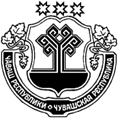 О бюджете Новобуяновского сельского поселения Янтиковского района на 2021 год и на плановый период 2022 и 2023 годовСтатья 1.	Основные характеристики бюджета Новобуяновского сельского поселения Янтиковского района на 2021 год и на плановый период 2022 и 2023 годов1. Утвердить основные характеристики бюджета Новобуяновского сельского поселения на 2021 год: прогнозируемый общий объем доходов бюджета Новобуяновского сельского поселения в сумме 3800700,00 рублей, в том числе объем безвозмездных поступлений в сумме 3023600,00  рублей, из них объем межбюджетных трансфертов, получаемых из бюджета Янтиковского района  в сумме 3023600,00  рублей; общий объем расходов бюджета Новобуяновского сельского поселения в сумме 3800700,00 рублей;предельный объем муниципального долга Новобуяновского сельского поселения  в сумме 0,00 рублей; верхний предел муниципального долга Новобуяновского сельского поселения на 1 января 2022 года в сумме 0,00 рублей, в том числе верхний предел долга по муниципальным гарантиям Новобуяновского сельского поселения в сумме 0,00 тыс. рублей;предельный объем расходов на обслуживание муниципального долга Новобуяновского сельского поселения в сумме 0,00 рублей;прогнозируемый дефицит бюджета Новобуяновского сельского поселения в сумме 0,00 рублей.2. Утвердить основные характеристики бюджета Новобуяновского сельского поселения на 2022 год: прогнозируемый общий объем доходов бюджета Новобуяновского сельского поселения в сумме 3235200,00 рублей, в том числе объем безвозмездных поступлений в сумме 2456900,00  рублей, из них объем межбюджетных трансфертов, получаемых из бюджета Янтиковского района  в сумме 2456900,00  рублей; общий объем расходов бюджета Новобуяновского сельского поселения в сумме 3235200,00 рублей , том числе условно утвержденные расходы в сумме 62000,00 рублей;предельный объем муниципального долга Новобуяновского сельского поселения  в сумме 0,00 рублей; верхний предел муниципального долга Новобуяновского сельского поселения на 1 января 2023 года в сумме 0,00 рублей, в том числе верхний предел долга по муниципальным гарантиям Новобуяновского сельского поселения в сумме 0,00 тыс. рублей;предельный объем расходов на обслуживание муниципального долга Новобуяновского сельского поселения в сумме 0,00 рублей;прогнозируемый дефицит бюджета Новобуяновского сельского поселения в сумме 0,00 рублей3. Утвердить основные характеристики бюджета Новобуяновского сельского поселения на 2023 год: прогнозируемый общий объем доходов бюджета Новобуяновского сельского поселения в сумме 3186300,00 рублей, в том числе объем безвозмездных поступлений в сумме 2406600,00  рублей, из них объем межбюджетных трансфертов, получаемых из бюджета Янтиковского района  в сумме 2406600,00 рублей; общий объем расходов бюджета Новобуяновского сельского поселения в сумме 3186300,00 рублей , том числе условно утвержденные расходы в сумме 120000,00 рублей;предельный объем муниципального долга Новобуяновского сельского поселения  в сумме 0,00 рублей; верхний предел муниципального долга Новобуяновского сельского поселения на 1 января 2024 года в сумме 0,00 рублей, в том числе верхний предел долга по муниципальным гарантиям Новобуяновского сельского поселения в сумме 0,00 тыс. рублей;предельный объем расходов на обслуживание муниципального долга Новобуяновского сельского поселения в сумме 0,00 рублей;прогнозируемый дефицит бюджета Новобуяновского сельского поселения в сумме 0,00 рублейСтатья 2.	Главные администраторы доходов бюджета Новобуяновского сельского поселения и главные администраторы источников финансирования дефицита бюджета Новобуяновского сельского поселения 1. Утвердить перечень главных администраторов доходов бюджета Новобуяновского сельского поселения согласно приложению 1 к настоящему Решению.2. Утвердить перечень главных администраторов источников финансирования дефицита бюджета Новобуяновского сельского поселения согласно приложению 2 к настоящему Решению.3. Установить, что главные администраторы доходов бюджета Новобуяновского сельского поселения и главные администраторы источников финансирования дефицита бюджета Новобуяновского сельского поселения осуществляют в соответствии с законодательством Российской Федерации и законодательством Чувашской Республики, нормативно-правовыми актами Янтиковского района и Новобуяновского сельского поселения контроль за правильностью исчисления, полнотой и своевременностью уплаты, начисление, учет, взыскание и принятие решений о возврате (зачете) излишне уплаченных (взысканных) платежей в бюджет, пеней и штрафов по ним. Статья 3.	Прогнозируемые объемы доходов бюджета Новобуяновского сельского поселения на 2021 год и на плановый период 2022 и 2023 годов Учесть в бюджете Новобуяновского сельского поселения прогнозируемые объемы доходов бюджета Новобуяновского сельского поселения:на 2021 год согласно приложению 3 к настоящему Решению;на 2022 и 2023 годы согласно приложению 4 к настоящему Решению.Статья 4.	Бюджетные ассигнования бюджета Новобуяновского сельского поселения на 2021 год и на плановый 
период 2022 и 2023 годов 1. Утвердить:а) распределение бюджетных ассигнований по разделам, подразделам, целевым статьям (муниципальным программам Новобуяновского сельского поселения и непрограммным направлениям деятельности) и группам (группам и подгруппам) видов расходов классификации расходов бюджета Новобуяновского сельского поселения на 2021 год согласно приложению 5 к настоящему Решению; б) распределение бюджетных ассигнований по разделам, подразделам, целевым статьям (муниципальным программам Новобуяновского сельского поселения и непрограммным направлениям деятельности) и группам (группам и подгруппам) видов расходов классификации расходов бюджета Новобуяновского сельского поселения на 2022 и 2023 годы согласно приложению 6 к настоящему Решению; в) распределение бюджетных ассигнований по целевым статьям (муниципальным программам Новобуяновского сельского поселения и непрограммным направлениям деятельности), группам (группам и подгруппам) видов расходов, разделам, подразделам классификации расходов бюджета Новобуяновского сельского поселения на 2021 год согласно приложению 7 к настоящему Решению;г) распределение бюджетных ассигнований по целевым статьям (муниципальным программам Новобуяновского сельского поселения и непрограммным направлениям деятельности), группам (группам и подгруппам) видов расходов, разделам, подразделам классификации расходов бюджета Новобуяновского сельского поселения на 2022 и 2023 годы согласно приложению 8 к настоящему Решению;д) ведомственную структуру расходов бюджета Новобуяновского сельского поселения на 2021 год согласно приложению 9 к настоящему Решению;е) ведомственную структуру расходов бюджета Новобуяновского сельского поселения на 2022 и 2023 годы согласно приложению 10 
к настоящему Решению.2. Утвердить общий объем бюджетных ассигнований на исполнение публичных нормативных обязательств на 2021 год в сумме 0,00 рублей, на 2022 год в сумме 0,00  рублей и на 2023 год в сумме 0,00  рублей.4.  Утвердить:объем бюджетных ассигнований Дорожного фонда Чувашской Республики:на 2021 год в сумме 472900,00 рублей;на 2022 год в сумме 705000,00 рублей;на 2023 год в сумме 705000,00 рублей;прогнозируемый объем доходов бюджета Новобуяновского сельского поселения от поступлений доходов, указанных в пункте 3 Порядка формирования и использования бюджетных ассигнований муниципального дорожного фонда Новобуяновского сельского поселения, утвержденного решением Собрания депутатов Новобуяновского сельского поселения от 25 ноября 2013 года №26/3 "О создании муниципального Дорожного фонда Новобуяновского сельского поселения":на 2021 год в сумме 341400,00 рублей;на 2022 год в сумме 341400,00 рублей;на 2023 год в сумме 341400,00 рублей.Статья 5	Особенности осуществления операций по управлению временно свободными финансовыми средствами на счетах финансового отдела администрации Янтиковского района в 2021 году1. Остатки средств на счетах финансового отдела администрации Янтиковского района, открытых в Отделении – Национальном банке по Чувашской Республике Волго-Вятского главного управления Центрального банка Российской Федерации в соответствии с законодательством Российской Федерации, на которых отражаются операции со средствами, поступающими во временное распоряжение казенных учреждений Новобуяновского сельского поселения, а также операции со средствами иных организаций, могут перечисляться финансовым отделом администрации Янтиковского района в 2021 году в бюджет Новобуяновского сельского поселения с их возвратом до 30 декабря 2021 года на счета, с которых они были ранее перечислены, с учетом положений, предусмотренных частью 2 настоящей статьи, в порядке, установленном финансовым отделом администрации Новобуяновского сельского поселения.2. Финансовый отдел администрации Янтиковского района осуществляет проведение кассовых выплат за счет средств, указанных в части 1 настоящей статьи, не позднее второго рабочего дня, следующего за днем представления казенными учреждениями Новобуяновского сельского поселения, иными организациями платежных документов, в порядке, установленном финансовым отделом администрации Янтиковского района.Статья 6.	Особенности использования бюджетных ассигнований на обеспечение деятельности органов местного самоуправления Новобуяновского сельского поселения и муниципальных учреждений Новобуяновского сельского поселения Администрация Новобуяновского сельского поселения не вправе принимать решения, приводящие к увеличению в 2021 году численности муниципальных служащих Новобуяновского сельского поселения, а также работников муниципальных учреждений Новобуяновского сельского поселения, за исключением случаев принятия решений о наделении их дополнительными функциями.Статья 7.	Бюджетные инвестиции в объекты муниципальной собственности Новобуяновского сельского поселения Порядок осуществления бюджетных инвестиций в объекты капитального строительства муниципальной собственности Новобуяновского сельского поселения в форме капитальных вложений в основные средства муниципальных учреждений Новобуяновского сельского поселения и муниципальных унитарных предприятий Новобуяновского сельского поселения устанавливается администрацией Новобуяновского сельского поселения.Статья 8.	Источники внутреннего финансирования дефицита бюджета Новобуяновского сельского поселенияУтвердить источники внутреннего финансирования дефицита бюджета Новобуяновского сельского поселения:на 2021 год согласно приложению 11 к настоящему Решению;на 2022 и 2023 годы согласно приложению 12 к настоящему Решению.Статья 9.	Муниципальные внутренние заимствования Новобуяновского сельского поселения Утвердить Программу муниципальных внутренних заимствований Новобуяновского сельского поселения:на 2021 год согласно приложению 13 к настоящему Решению;на 2022 и 2023 годы согласно приложению 14 к настоящему Решению.Установить, что объем бюджетных ассигнований на привлечение и погашение бюджетных кредитов на пополнение остатков средств на счете бюджета Новобуяновского сельского поселения не утверждается в составе источников внутреннего финансирования дефицита бюджета Новобуяновского сельского поселения на 2021 год и на плановый период 2022 и 2023 годов и в сводной бюджетной росписи бюджета Новобуяновского сельского поселения на 2021 год и на плановый период 2022 и 2023 годов.Статья 10.	Предоставление муниципальных гарантий Новобуяновского сельского поселения в валюте Российской ФедерацииУтвердить Программу муниципальных гарантий Новобуяновского сельского поселения в валюте Российской Федерации: на 2021 год согласно приложению 15 к настоящему Решению;на 2022 и 2023 годы согласно приложению 16 к настоящему Решению.Статья 11.	Особенности исполнения бюджета Новобуяновского сельского поселения 1. Установить, что в соответствии с пунктом 3 статьи 217 Бюджетного кодекса Российской Федерации основанием для внесения в показатели сводной бюджетной росписи бюджета Новобуяновского сельского поселения изменений, связанных с особенностями исполнения бюджета Новобуяновского сельского поселения и перераспределением бюджетных ассигнований между главными распорядителями средств бюджета Новобуяновского сельского поселения, являются:внесение изменений в бюджетную классификацию Российской Федерации, в том числе уточнение кодов бюджетной классификации по средствам, передаваемым на осуществление отдельных расходных полномочий;получение субсидий, субвенций, иных межбюджетных трансфертов и безвозмездных поступлений от физических и юридических лиц, имеющих целевое назначение, сверх объемов, утвержденных настоящим Решением, а также в случае сокращения (возврата при отсутствии потребности) указанных средств;распределение зарезервированных в составе утвержденных статьей 5 настоящего Решения бюджетных ассигнований, предусмотренных на 2021 год и на плановый период  2022 и 2023 годов по подразделу 0111 "Резервные фонды" раздела 0100 "Общегосударственные вопросы" классификации расходов 2. Установить, что финансовый отдел администрации Янтиковского района вправе перераспределить бюджетные ассигнования между видами источников финансирования дефицита бюджета Новобуяновского сельского поселения при образовании экономии в ходе исполнения бюджета Новобуяновского сельского поселения в пределах общего объема бюджетных ассигнований по источникам финансирования дефицита бюджета Новобуяновского сельского поселения, предусмотренных на соответствующий финансовый год.3. Установить, что услуги кредитных организаций и организаций почтовой связи по выплате денежных средств гражданам в рамках обеспечения мер социальной поддержки оказываются в соответствии с соглашениями, заключаемыми между кредитными организациями (организациями почтовой связи) и администрацией Новобуяновского сельского поселения, являющимся в соответствии с настоящим Решением главным распорядителем средств бюджета Новобуяновского сельского поселения, подлежащих выплате гражданам в рамках обеспечения мер социальной поддержки.Оплата услуг кредитных организаций по выплате денежных средств гражданам в рамках обеспечения мер социальной поддержки может производиться в пределах 1,0 процента суммы произведенных выплат, а по выплатам за счет субсидий, субвенций, иных межбюджетных трансфертов, имеющих целевое назначение, предоставляемых из федерального бюджета, - в пределах размеров, установленных соответствующими нормативными правовыми актами Российской Федерации.Оплата услуг почтовой связи по выплате денежных средств гражданам в рамках обеспечения мер социальной поддержки может производиться в пределах 1,5 процента суммы произведенных выплат за счет средств бюджета Новобуяновского сельского поселения, субсидий, субвенций, иных межбюджетных трансфертов, имеющих целевое назначение, предоставляемых из федерального бюджета.Председатель Собрания депутатовНовобуяновского сельского поселения                                         Т.Н. ЕфимоваГлава Новобуяновского сельского поселения                                 С.О. Данилов                 Приложение 1
 к   решению   Собрания    депутатов    Новобуяновского сельского поселения
Янтиковского  района  "О  бюджете
Новобуяновского сельского поселения Янтиковского района на 2021 год и плановый период на 2022-2023 годы"
от «16» декабря 2020 года №8/1Перечень главных администраторов доходов бюджета Новобуяновского сельского поселения Новобуяновского сельского поселения Приложение 2
 к   решению   Собрания    депутатов    Новобуяновского сельского поселения
Янтиковского  района  "О  бюджете
Новобуяновского сельского поселения Янтиковского района на 2021 год и плановый период на 2022-2023 годы"
от «16» декабря 2020 года № 8/1Перечень главных администраторов источников финансированиядефицита бюджета Новобуяновского сельского поселения Янтиковского района Приложение 3
 к   решению   Собрания    депутатов    Новобуяновского сельского поселения
Янтиковского  района  "О  бюджете
Новобуяновского сельского поселения Янтиковского района на 2021 год и плановый период на 2022-2023 годы"
от «16» декабря 2020 года № 8/1«ДОХОДЫ БЮДЖЕТА НОВОБУЯНОВСКОГО СЕЛЬСКОГО ПОСЕЛЕНИЯ ЯНТИКОВСКОГО РАЙОНА НА 2021 ГОД И ПЛАНОВЫЙ ПЕРИОД 2022-2023 ГОДОВ»Приложение 4
к   решению   Собрания    депутатов    Новобуяновского сельского поселения
Янтиковского  района  "О  бюджете
Новобуяновского сельского поселения Янтиковского района на 2021 год и плановый период на 2022-2023 годы"
от «16» декабря 2020 года № 8/1«ДОХОДЫ БЮДЖЕТА НОВОБУЯНОВСКОГО СЕЛЬСКОГО ПОСЕЛЕНИЯ ЯНТИКОВСКОГО РАЙОНА НА 2021 ГОД И ПЛАНОВЫЙ ПЕРИОД 2022-2023 ГОДОВ»(в рублях)Приложение 11
 к   решению   Собрания    депутатов    Новобуяновского сельского поселения
Янтиковского  района  "О  бюджете
Новобуяновского сельского поселения Янтиковского района на 2021 год и плановый период на 2022-2023 годы"
от «16»  декабря 2020 года №8/1Источники финансирования дефицита бюджета Новобуяновского сельского поселения на 2020 год(в рублях)Приложение 12
 к   решению   Собрания    депутатов    Новобуяновского сельского поселения
Янтиковского  района  "О  бюджете
Новобуяновского сельского поселения Янтиковского района на 2021 год и плановый период на 2022-2023 годы"
от «16» декабря 2020 года №8/1Источники финансирования дефицита бюджета Новобуяновского сельского поселения на 2022-2023 годов(в рублях)Приложение 13
 к   решению   Собрания    депутатов    Новобуяновского сельского поселения
Янтиковского  района  "О  бюджете
Новобуяновского сельского поселения Янтиковского района на 2021 год и плановый период на 2022-2023 годы"
от «16 » декабря 2020 года №8/1 Программа муниципальных внутренних заимствований Новобуяновского сельского поселенияЯнтиковского района, предусмотренных на 2021 год                                                          			                                                       (в руб.)Приложение 14
 к   решению   Собрания    депутатов    Новобуяновского сельского поселения
Янтиковского  района  "О  бюджете
Новобуяновского сельского поселения Янтиковского района на 2021 год и плановый период на 2022-2023 годы"
от «16» декабря 2020 года №8/1Программа муниципальных внутренних заимствований Новобуяновского сельского поселенияЯнтиковского района, предусмотренных на 2022-2023 годов                                                          			                                                       (в руб.)Приложение 15
 к   решению   Собрания    депутатов    Новобуяновского сельского поселения
Янтиковского  района  "О  бюджете
Новобуяновского сельского поселения Янтиковского района на 2021 год и плановый период на 2022-2023 годы"
от «16»  декабря 2020 года №8/1Программа
муниципальных гарантий Новобуяновского сельского поселения в валюте Российской Федерации на 2021 годПеречень подлежащих предоставлению муниципальных гарантий Новобуяновского сельского поселения в 2021 годуИтого предоставление муниципальных гарантий Новобуяновского сельского поселения в 2021 году - 0,0  рублей.Перечень подлежащих исполнению в 2021 году муниципальных гарантий Новобуяновского сельского поселенияИтого исполнение  муниципальных гарантий Новобуяновского сельского поселения в 2021 году - 0,0 рублей.1.3.       Общий объем бюджетных ассигнований, предусмотренных на исполнение муниципальных гарантий Новобуяновского сельского поселения по возможным гарантийным случаям в 2021 годуПриложение 16
 к   решению   Собрания    депутатов    Новобуяновского сельского поселения
Янтиковского  района  "О  бюджете
Новобуяновского сельского поселения Янтиковского района на 2021 год и плановый период на 2022-2023 годы"
от «16»  декабря 2020 года №8/1Программа
муниципальных гарантий Новобуяновского сельского поселения в валюте Российской Федерации на 2022-2023 годовПеречень подлежащих предоставлению муниципальных гарантий Новобуяновского сельского поселения в 2022-2023 годахИтого предоставление муниципальных гарантий Новобуяновского сельского поселения в 2022-2023 годах - 0,0  рублей.Перечень подлежащих исполнению в 2022-2023 годах муниципальных гарантий Новобуяновского сельского поселенияИтого исполнение  муниципальных гарантий Новобуяновского сельского поселения в 2022-2023 годах - 0,0 рублей.1.3.       Общий объем бюджетных ассигнований, предусмотренных на исполнение муниципальных гарантий Новобуяновского сельского поселения по возможным гарантийным случаям в 2022-2023 годахЧУВАШСКАЯ РЕСПУБЛИКА ЯНТИКОВСКИЙ РАЙОН          ЧĂВАШ РЕСПУБЛИКИ          ТĂВАЙ РАЙОНĚ СОБРАНИЕ ДЕПУТАТОВ НОВОБУЯНОВСКОГО СЕЛЬСКОГО  ПОСЕЛЕНИЯ РЕШЕНИЕ«16 » декабря 2020  № 8/1д.Новое Буяново         ÇĔНĔ ПУЯНКАССИ         ЯЛ ПОСЕЛЕНИЙĚН           ДЕПУТАТСЕН ПУХĂВĚ ЙЫШĂНУ            «16» декабрь 2020   8/1 №           Çěнě Пуянкасси ялě993Администрация Новобуяновского сельского поселенияАдминистрация Новобуяновского сельского поселения123993   1 08 04020 01 1000 110Государственная пошлина за совершение нотариальных действий должностными лицами органов местного самоуправления, уполномоченными в соответствии с законодательными актами Российской Федерации на совершение нотариальных действий9931 11 05013 10 0000 120Доходы, получаемые в виде арендной платы за земельные участки, государственная собственность на которых не разграничена и которые расположены в границах сельских поселений, а также средства от продажи права на заключение договоров аренды указанных земельных участков9931 11 05025 10 0000 120Доходы, получаемые в виде арендной платы, а также средства от продажи права на заключение договоров аренды за земли, находящиеся в собственности сельских поселений (за исключением земельных участков муниципальных бюджетных и автономных учреждений)9931 11 05035 10 0000 120Доходы от сдачи в аренду имущества, находящегося в оперативном управлении органов управления сельских поселений и созданных ими учреждений (за исключением имущества муниципальных бюджетных и автономных учреждений)9931 11 09045 10 0000 120Прочие поступления от использования имущества, находящегося в собственности сельских поселений (за исключением имущества муниципальных бюджетных и автономных учреждений, а также имущества муниципальных унитарных предприятий, в том числе казенных)9931 13 01995 10 0000 130Прочие доходы от оказания платных услуг (работ) получателями средств бюджетов сельских поселений9931 13 02065 10 0000 130 Доходы, поступающие в порядке возмещения расходов, понесенных в связи с эксплуатацией имущества сельских поселений9931 13 02995 10 0000 130Прочие доходы от компенсации затрат бюджетов сельских поселений9931 14 02052 10 0000 410Доходы от реализации имущества, находящегося в оперативном управлении учреждений, находящихся в ведении органов управления сельских поселений (за исключением имущества муниципальных бюджетных и автономных учреждений), в части реализации основных средств по указанному имуществу9931 14 02052 10 0000 440Доходы от реализации имущества, находящегося в оперативном управлении учреждений, находящихся в ведении органов управления сельских поселений (за исключением имущества муниципальных бюджетных и автономных учреждений), в части реализации материальных запасов по указанному имуществу993   1 14 02053 10 0000 410Доходы от реализации иного имущества, находящегося в собственности сельских поселений (за исключением имущества муниципальных бюджетных и автономных учреждений, а также имущества муниципальных унитарных предприятий, в том числе казенных), в части реализации основных средств по указанному имуществу993   1 14 02053 10 0000 440Доходы от реализации иного имущества, находящегося в собственности сельских поселений (за исключением имущества муниципальных бюджетных и автономных учреждений, а также имущества муниципальных унитарных предприятий, в том числе казенных), в части реализации материальных запасов по указанному имуществу9931 14 06013 10 0000 430Доходы от продажи земельных участков, государственная собственность на которые не разграничена и которые расположены в границах сельских поселений9931 14 06025 10 0000 430Доходы от продажи земельных участков, находящихся в собственности сельских поселений (за исключением земельных участков муниципальных бюджетных и автономных учреждений)9931 16 07010 10 0000 140Штрафы, неустойки, пени, уплаченные в случае просрочки исполнения поставщиком (подрядчиком, исполнителем) обязательств, предусмотренных муниципальным контрактом, заключенным муниципальным органом, казенным учреждением сельского поселения9931 16 07090 10 0000 140Иные штрафы, неустойки, пени, уплаченные в соответствии с законом или договором в случае неисполнения или ненадлежащего исполнения обязательств перед муниципальным органом, (муниципальным казенным учреждением) сельского поселения9931 16 10081 10 0000 140Платежи в целях возмещения ущерба при расторжении муниципального контракта, заключенного с муниципальным органом сельского поселения (муниципальным казенным учреждением), в связи с односторонним отказом исполнителя (подрядчика) от его исполнения (за исключением муниципального контракта, финансируемого за счет средств муниципального дорожного фонда)9931 16 10082 10 0000 140Платежи в целях возмещения ущерба при расторжении муниципального контракта, финансируемого за счет средств муниципального дорожного фонда сельского поселения, в связи с односторонним отказом исполнителя (подрядчика) от его исполнения»9931 17 05050 10 0000 180Прочие неналоговые доходы бюджетов сельских поселений9932 02 15001 10 0000 150Дотации бюджетам сельских поселений на выравнивание бюджетной обеспеченности9932 02 15002 10 0000 150Дотации бюджетам сельских поселений на поддержку мер по обеспечению сбалансированности бюджетов9932 02 20008 10 0000 150Субсидии бюджетам сельских поселений на обеспечение жильем молодых семей9932 02 20051 10 0000 150Субсидии бюджетам сельских поселений на реализацию федеральных целевых программ9932 02 20077 10 0000 150Субсидии бюджетам сельских поселений на софинансирование капитальных вложений в объекты муниципальной собственности9932 02 45550 10 0000 150Межбюджетные трансферты, передаваемые бюджетам сельских поселений за достижение показателей деятельности органов исполнительной власти субъектов Российской Федерации9932 02 45550 10 0000 150Межбюджетные трансферты, передаваемые бюджетам сельских поселений за достижение показателей деятельности органов исполнительной власти субъектов Российской Федерации9932 02 45550 10 0000 150Межбюджетные трансферты, передаваемые бюджетам сельских поселений за достижение показателей деятельности органов исполнительной власти субъектов Российской Федерации9932 02 29999 10 0000 150Прочие субсидии бюджетам сельских поселений9932 02 35118 10 0000 150Субвенции бюджетам сельских поселений на осуществление первичного воинского учета на территориях, где отсутствуют военные комиссариаты9932 02 30024 10 0000 150Субвенции бюджетам поселений на выполнение передаваемых полномочий субъектов Российской Федерации 9932 02 40014 10 0000 150Межбюджетные трансферты, передаваемые бюджетам сельских поселений из бюджетов муниципальных районов на осуществление части полномочий по решению вопросов местного значения в соответствии с заключенными соглашениями9932 02 45147 10 0000 150Межбюджетные трансферты, передаваемые бюджетам сельских поселений на государственную поддержку муниципальных учреждений культуры, находящихся на территориях сельских поселений9932 02 45550 10 0000 150Межбюджетные трансферты, передаваемые бюджетам сельских поселений за достижение показателей деятельности органов исполнительной власти субъектов Российской Федерации9932 02 49999 10 0000 150Прочие межбюджетные трансферты, передаваемые бюджетам сельских поселений9932 07 05030 10 0000 180Прочие безвозмездные поступления в бюджеты сельских поселений9932 19 05000 10 0000 150Возврат остатков субсидий, субвенций и иных межбюджетных трансфертов, имеющих целевое назначение, прошлых лет из бюджетов сельских поселенийКод бюджетной классификации Российской ФедерацииКод бюджетной классификации Российской ФедерацииНаименование главного администратора источников финансирования бюджета Новобуяновского сельского поселенияглавного администраторагруппы, подгруппы, статьи и вида источников финансирования дефицита бюджета поселенияНаименование главного администратора источников финансирования бюджета Новобуяновского сельского поселения123993Администрация Новобуяновского сельского поселенияАдминистрация Новобуяновского сельского поселения99301 05 02 01 10 0000 510Увеличение прочих остатков денежных средств бюджетов поселений99301 05 02 01 10 0000 610Уменьшение прочих остатков денежных средств бюджетов поселенийКоды бюджетной классификации 
Российской ФедерацииНаименование доходовСумма на 2021 год,рублей123000 1 00 00000 00 0000 000НАЛОГОВЫЕ И НЕНАЛОГОВЫЕ ДОХОДЫ777100,00000 1 01 00000 00 0000 000Налоги на прибыль, доходы38700,00000 1 01 02000 01 0000 110Налог на доходы физических лиц38700,00000 1 01 02010 01 0000 110Налог на доходы физических лиц с доходов, источником которых является налоговый агент, в отношении которых исчисление и уплата налога осуществляется в соответствии со статьями 227,227.1 и 228 НК РФ38700,00000 1 03 00000 00 0000 000Налоги на товары (работы, услуги), реализуемые на территории РФ341400,00000 1 03 02230 01 0000 110Доходы от уплаты акцизов на дизельное топливо, подлежащие распределению между бюджетами субъектов Российской Федерации и местными бюджетами с учетом установленных дифференцированных нормативов отчислений в местные бюджеты155000,00000 1 03 02250 01 0000 110Доходы от уплаты акцизов на автомобильный бензин, производимый на территории Российской Федерации, зачисляемые в консолидированные бюджеты субъектов РФ186400,00000 1 05 00000 00 0000 000Налоги на совокупный доход10000,00000 1 05 03010 01 0000 110Единый сельскохозяйственный налог10000,00000 1 06 00000 00 0000 000Налоги на имущество285000,00000 1 06 01000 00 0000 110Налог на имущество физических лиц105000,00000 1 06 01030 10 0000 110Налог на имущество физических лиц, взимаемый по ставкам, применяемым к объектам налогообложения, расположенных в границах поселений105000,00000 1 06 06000 00 0000 110Земельный налог180000,00000 1 06 06033 10 0000 110Земельный налог с организаций, обладающих земельным участком, расположенным в границах сельских поселений (сумма платежа25000,00000 1 06 06043 10 0000 110Земельный налог с физических лиц, обладающих земельным участком, расположенным в  границах сельских поселений155000,00000 1 08 00000 00 0000 000Государственная пошлина5000,00000 1 08 04020 01 0000 110Государственная пошлина за совершение нотариальных действий должностными лицами органов местного самоуправления, уполномоченными в соответствии с законодательными актами РФ на совершение нотариальных действий5000,00000 1 11 00000 00 0000 000Доходы от использования имущества, находящегося в государственной и муниципальной собственности97000,00000 1 11 05025 10 0000 120Доходы, получаемые в виде арендной платы, а также средства от продажи права на заключение договоров аренды за земли, находящиеся в собственности сельских поселений (за исключением земельных участков муниципальных бюджетных и автономных учреждений)94600,00000 1 11 09045 10 0000120Прочие поступления от использования имущества, находящегося в собственности сельских поселений (за исключением имущества муниципальных бюджетных и  автономных учреждений, а также имущества муниципальных унитарных предприятий, в том числе казенных2400,00000 2 00 00000 00 0000 000Безвозмездные поступления3023600,00000 2 02 00000 00 0000 000Безвозмездные поступления от других бюджетов бюджетной системы РФ3023600,00000 2 02 10000 00 0000 000Дотации бюджетам субъектов РФ и муниципальных образований2447300,00000 2 02 15001 10 0000 150Дотации бюджетам сельских поселений на выравнивание бюджетной обеспеченности1638700,00000 2 02 15002 10 0000 150Дотации бюджетам сельских поселений на поддержку мер по обеспечению сбалансированности бюджетов808600,00000 2 02 20000 00 0000 150Субсидии бюджетам субъектов РФ и муниципальных образований (межбюджетные субсидии)472900,00000 2 02 20216 10 0000 150Субсидии бюджетам сельских поселений на осуществление дорожной деятельности в отношении автомобильных дорог общего пользования, а также капитального ремонта и ремонта дворовых территорий многоквартирных домов286600,00000 2 02 29999 10 0000 150Прочие субсидии бюджетам сельских поселений186300,00000 2 02 30000 00 0000 150Субвенции бюджетам субъектов РФ и муниципальных образований103400,00000 2 02 35118 10 0000 150Субвенции бюджетам сельских поселений на осуществление первичного воинского учета на территориях, где отсутствуют военные комиссариаты103400,00ИТОГО3800700,00Коды бюджетной классификации 
Российской ФедерацииНаименование доходовСумма на 2022 годСумма на 2023 год1234000 1 00 00000 00 0000 000НАЛОГОВЫЕ И НЕНАЛОГОВЫЕ ДОХОДЫ778300,00779700,00000 1 01 00000 00 0000 000Налоги на прибыль, доходы39900,0041300,00000 1 01 02000 01 0000 110Налог на доходы физических лиц39900,0041300,00000 1 01 02010 01 0000 110Налог на доходы физических лиц с доходов, источником которых является налоговый агент, в отношении которых исчисление и уплата налога осуществляется в соответствии со статьями 227,227.1 и 228 НК РФ39900,0041300,00000 1 03 00000 00 0000 000Налоги на товары (работы, услуги), реализуемые на территории РФ341400,00341400,00000 1 03 02230 01 1000 110Доходы от уплаты акцизов на дизельное топливо, подлежащие распределению между бюджетами субъектов Российской Федерации и местными бюджетами с учетом установленных дифференцированных нормативов отчислений в местные бюджеты155000,00155000,00000 1 03 02250 01 0000 110Доходы от уплаты акцизов на автомобильный бензин, производимый на территории Российской Федерации, зачисляемые в консолидированные бюджеты субъектов РФ186400,00186400,00000 1 05 00000 00 0000 000Налоги на совокупный доход10000,0010000,00000 1 05 03010 01 0000 110Единый сельскохозяйственный налог10000,0010000,00000 1 06 00000 00 0000 000Налоги на имущество285000,00285000,00000 1 06 01000 00 0000 110Налог на имущество физических лиц105000,00105000,00000 1 06 01030 10 0000 110Налог на имущество физических лиц, взимаемый по ставкам, применяемым к объектам налогообложения, расположенных в границах поселений105000,00105000,00000 1 06 06000 00 0000 110Земельный налог180000,00180000,00000 1 06 06033 10 0000 110Земельный налог с организаций, обладающих земельным участком, расположенным в границах сельских поселений (сумма платежа25000,0025000,00000 1 06 06043 10 0000 110Земельный налог с физических лиц, обладающих земельным участком, расположенным в  границах сельских поселений155000,00155000,00000 1 08 00000 00 0000 000Государственная пошлина5000,005000,00000 1 08 04020 01 0000 110Государственная пошлина за совершение нотариальных действий должностными лицами органов местного самоуправления, уполномоченными в соответствии с законодательными актами РФ на совершение нотариальных действий5000,005000,00000 1 11 00000 00 0000 000Доходы от использования имущества, находящегося в государственной и муниципальной собственности97000,0097000,00000 1 11 05025 10 0000 120Доходы, получаемые в виде арендной платы, а также средства от продажи права на заключение договоров аренды за земли, находящиеся в собственности сельских поселений (за исключением земельных участков муниципальных бюджетных и автономных учреждений)94600,0094600,00000 1 11 09045 10 0000120Прочие поступления от использования имущества, находящегося в собственности сельских поселений (за исключением имущества муниципальных бюджетных и  автономных учреждений, а также имущества муниципальных унитарных предприятий, в том числе казенных2400,002400,00000 2 00 00000 00 0000 000Безвозмездные поступления2456900,002406600,00000 2 02 00000 00 0000 000Безвозмездные поступления от других бюджетов бюджетной системы РФ2456900,002406600,00000 2 02 10000 00 0000 000Дотации бюджетам субъектов РФ и муниципальных образований1646300,001591300,00000 2 02 15001 10 0000 150Дотации бюджетам сельских поселений на выравнивание бюджетной обеспеченности1355400,001300400,00000 2 02 15002 10 0000 150Дотации бюджетам сельских поселений на поддержку мер по обеспечению сбалансированности бюджетов290900,00290900,00000 2 02 20000 00 0000 150Субсидии бюджетам субъектов РФ и муниципальных образований (межбюджетные субсидии)705000,00705000,00000 2 02 20216 10 0000 150Субсидии бюджетам сельских поселений на осуществление дорожной деятельности в отношении автомобильных дорог общего пользования, а также капитального ремонта и ремонта дворовых территорий многоквартирных домов518700,00518700,00000 2 02 29999 10 0000 150Прочие субсидии бюджетам сельских поселений186300,00186300,00000 2 02 30000 00 0000 150Субвенции бюджетам субъектов РФ и муниципальных образований105600,00110300,0000 2 02 35118 10 0000 150Субвенции бюджетам сельских поселений на осуществление первичного воинского учета на территориях, где отсутствуют военные комиссариаты105600,00110300,00ИТОГО3235200,003186300,00Приложение 5к  решению Собрания депутатовНовобуяновского сельского поселения Янтиковского района«О бюджете Новобуяновского сельского поселения Янтиковского районана 2021 год  и на плановый период 2022 и 2023 годов»Приложение 5к  решению Собрания депутатовНовобуяновского сельского поселения Янтиковского района«О бюджете Новобуяновского сельского поселения Янтиковского районана 2021 год  и на плановый период 2022 и 2023 годов»Приложение 5к  решению Собрания депутатовНовобуяновского сельского поселения Янтиковского района«О бюджете Новобуяновского сельского поселения Янтиковского районана 2021 год  и на плановый период 2022 и 2023 годов»Приложение 5к  решению Собрания депутатовНовобуяновского сельского поселения Янтиковского района«О бюджете Новобуяновского сельского поселения Янтиковского районана 2021 год  и на плановый период 2022 и 2023 годов»Приложение 5к  решению Собрания депутатовНовобуяновского сельского поселения Янтиковского района«О бюджете Новобуяновского сельского поселения Янтиковского районана 2021 год  и на плановый период 2022 и 2023 годов»Приложение 5к  решению Собрания депутатовНовобуяновского сельского поселения Янтиковского района«О бюджете Новобуяновского сельского поселения Янтиковского районана 2021 год  и на плановый период 2022 и 2023 годов»Распределениебюджетных ассигнований по разделам, подразделам, целевым статьям (муниципальным программам Новобуяновского сельского поселения Янтиковского района) и группам  (группам и подгруппам) видов расходов классификации расходов бюджета Новобуяновского сельского поселения Янтиковского района на 2021 годРаспределениебюджетных ассигнований по разделам, подразделам, целевым статьям (муниципальным программам Новобуяновского сельского поселения Янтиковского района) и группам  (группам и подгруппам) видов расходов классификации расходов бюджета Новобуяновского сельского поселения Янтиковского района на 2021 годРаспределениебюджетных ассигнований по разделам, подразделам, целевым статьям (муниципальным программам Новобуяновского сельского поселения Янтиковского района) и группам  (группам и подгруппам) видов расходов классификации расходов бюджета Новобуяновского сельского поселения Янтиковского района на 2021 годРаспределениебюджетных ассигнований по разделам, подразделам, целевым статьям (муниципальным программам Новобуяновского сельского поселения Янтиковского района) и группам  (группам и подгруппам) видов расходов классификации расходов бюджета Новобуяновского сельского поселения Янтиковского района на 2021 годРаспределениебюджетных ассигнований по разделам, подразделам, целевым статьям (муниципальным программам Новобуяновского сельского поселения Янтиковского района) и группам  (группам и подгруппам) видов расходов классификации расходов бюджета Новобуяновского сельского поселения Янтиковского района на 2021 годРаспределениебюджетных ассигнований по разделам, подразделам, целевым статьям (муниципальным программам Новобуяновского сельского поселения Янтиковского района) и группам  (группам и подгруппам) видов расходов классификации расходов бюджета Новобуяновского сельского поселения Янтиковского района на 2021 год(рублей)(рублей)(рублей)(рублей)(рублей)(рублей)НаименованиеРазделПодразделЦелевая статья (муниципальные программы)Группа(группа и подгруппа) вида расходовСумма123456Всего3 800 700,00Общегосударственные вопросы011 284 500,00Функционирование Правительства Российской Федерации, высших исполнительных органов государственной власти субъектов Российской Федерации, местных администраций01041 254 500,00Муниципальная программа "Развитие потенциала муниципального управления" 0104Ч5000000001 254 500,00Обеспечение реализации муниципальной программы "Развитие потенциала государственного управления"0104Ч5Э00000001 254 500,00Основное мероприятие "Общепрограммные расходы"0104Ч5Э01000001 254 500,00Обеспечение функций муниципальных органов0104Ч5Э01002001 254 500,00Расходы на выплаты персоналу в целях обеспечения выполнения функций государственными (муниципальными) органами, казенными учреждениями, органами управления государственными внебюджетными фондами0104Ч5Э01002001001 124 500,00Расходы на выплаты персоналу государственных (муниципальных) органов0104Ч5Э01002001201 124 500,00Закупка товаров, работ и услуг для обеспечения государственных (муниципальных) нужд0104Ч5Э0100200200128 600,00Иные закупки товаров, работ и услуг для обеспечения государственных (муниципальных) нужд0104Ч5Э0100200240128 600,00Иные бюджетные ассигнования0104Ч5Э01002008001 400,00Уплата налогов, сборов и иных платежей0104Ч5Э01002008501 400,00Резервные фонды011130 000,00Муниципальная программа "Управление общественными финансами и муниципальным долгом" 0111Ч40000000030 000,00Подпрограмма "Совершенствование бюджетной политики и обеспечение сбалансированности бюджета" муниципальной программы "Управление общественными финансами и муниципальным долгом"0111Ч41000000030 000,00Основное мероприятие "Развитие бюджетного планирования, формирование республиканского бюджета Чувашской Республики на очередной финансовый год и плановый период"0111Ч41010000030 000,00Резервный фонд администрации муниципального образования Чувашской Республики0111Ч41017343030 000,00Иные бюджетные ассигнования0111Ч41017343080030 000,00Резервные средства0111Ч41017343087030 000,00Национальная оборона02103 400,00Мобилизационная и вневойсковая подготовка0203103 400,00Муниципальная программа "Управление общественными финансами и муниципальным долгом" 0203Ч400000000103 400,00Подпрограмма "Совершенствование бюджетной политики и обеспечение сбалансированности бюджета" муниципальной программы "Управление общественными финансами и муниципальным долгом"0203Ч410000000103 400,00Основное мероприятие "Осуществление мер финансовой поддержки бюджетов муниципальных районов, городских округов и поселений, направленных на обеспечение их сбалансированности и повышение уровня бюджетной обеспеченности"0203Ч410400000103 400,00Осуществление первичного воинского учета на территориях, где отсутствуют военные комиссариаты, за счет субвенции, предоставляемой из федерального бюджета0203Ч410451180103 400,00Расходы на выплаты персоналу в целях обеспечения выполнения функций государственными (муниципальными) органами, казенными учреждениями, органами управления государственными внебюджетными фондами0203Ч41045118010088 650,00Расходы на выплаты персоналу государственных (муниципальных) органов0203Ч41045118012088 650,00Закупка товаров, работ и услуг для обеспечения государственных (муниципальных) нужд0203Ч41045118020014 750,00Иные закупки товаров, работ и услуг для обеспечения государственных (муниципальных) нужд0203Ч41045118024014 750,00Национальная экономика04814 300,00Дорожное хозяйство (дорожные фонды)0409814 300,00Муниципальная программа "Развитие транспортной системы"0409Ч200000000814 300,00Подпрограмма "Безопасные и качественные автомобильные дороги" муниципальной программы "Развитие транспортной системы"0409Ч210000000814 300,00Основное мероприятие "Мероприятия, реализуемые с привлечением межбюджетных трансфертов бюджетам другого уровня"0409Ч210300000814 300,00Капитальный ремонт и ремонт автомобильных дорог общего пользования местного значения в границах населенных пунктов поселения0409Ч2103S4191490 600,00Закупка товаров, работ и услуг для обеспечения государственных (муниципальных) нужд0409Ч2103S4191200490 600,00Иные закупки товаров, работ и услуг для обеспечения государственных (муниципальных) нужд0409Ч2103S4191240490 600,00Содержание автомобильных дорог общего пользования местного значения в границах населенных пунктов поселения0409Ч2103S4192323 700,00Закупка товаров, работ и услуг для обеспечения государственных (муниципальных) нужд0409Ч2103S4192200323 700,00Иные закупки товаров, работ и услуг для обеспечения государственных (муниципальных) нужд0409Ч2103S4192240323 700,00Жилищно-коммунальное хозяйство05474 100,00Коммунальное хозяйство050234 100,00Муниципальная программа "Модернизация и развитие сферы жилищно-коммунального хозяйства"0502A10000000034 100,00Подпрограмма "Развитие систем коммунальной инфраструктуры и объектов, используемых для очистки сточных вод" муниципальной программы "Модернизация и развитие сферы жилищно-коммунального хозяйства"0502A12000000034 100,00Основное мероприятие "Развитие систем водоснабжения муниципальных образований"0502A12010000034 100,00Капитальный ремонт источников водоснабжения (водонапорных башен и водозаборных скважин) в населенных пунктах0502A1201SA01034 100,00Закупка товаров, работ и услуг для обеспечения государственных (муниципальных) нужд0502A1201SA01020034 100,00Иные закупки товаров, работ и услуг для обеспечения государственных (муниципальных) нужд0502A1201SA01024034 100,00Благоустройство0503440 000,00Муниципальная  программа "Формирование современной городской среды на территории Чувашской Республики"0503A500000000200 000,00Подпрограмма "Благоустройство дворовых и общественных территорий" муниципальной программы "Формирование современной городской среды на территории Чувашской Республики"0503A510000000200 000,00Основное мероприятие "Содействие благоустройству населенных пунктов Чувашской Республики"0503A510200000200 000,00Уличное освещение0503A51027740060 000,00Закупка товаров, работ и услуг для обеспечения государственных (муниципальных) нужд0503A51027740020060 000,00Иные закупки товаров, работ и услуг для обеспечения государственных (муниципальных) нужд0503A51027740024060 000,00Реализация мероприятий по благоустройству территории0503A510277420140 000,00Закупка товаров, работ и услуг для обеспечения государственных (муниципальных) нужд0503A510277420200140 000,00Иные закупки товаров, работ и услуг для обеспечения государственных (муниципальных) нужд0503A510277420240140 000,00Муниципальная программа "Комплексное развитие сельских территорий Чувашской Республики"0503A600000000240 000,00Подпрограмма "Создание и развитие инфраструктуры на сельских территориях" муниципальной программы "Комплексное развитие сельских территорий Чувашской Республики"0503A620000000240 000,00Основное мероприятие "Комплексное обустройство населенных пунктов, расположенных в сельской местности, объектами социальной и инженерной инфраструктуры, а также строительство и реконструкция автомобильных дорог"0503A620100000240 000,00Реализация проектов развития общественной инфраструктуры, основанных на местных инициативах0503A6201S6570240 000,00Закупка товаров, работ и услуг для обеспечения государственных (муниципальных) нужд0503A6201S6570200240 000,00Иные закупки товаров, работ и услуг для обеспечения государственных (муниципальных) нужд0503A6201S6570240240 000,00Культура, кинематография081 114 400,00Культура08011 114 400,00Муниципальная программа "Развитие культуры и туризма" 0801Ц4000000001 114 400,00Подпрограмма "Развитие культуры в Чувашской Республике" муниципальной программы "Развитие культуры и туризма"0801Ц4100000001 114 400,00Основное мероприятие "Сохранение и развитие народного творчества"0801Ц4107000001 114 400,00Обеспечение деятельности муниципальных учреждений культурно-досугового типа и народного творчества0801Ц41077A3901 114 400,00Закупка товаров, работ и услуг для обеспечения государственных (муниципальных) нужд0801Ц41077A390200535 700,00Иные закупки товаров, работ и услуг для обеспечения государственных (муниципальных) нужд0801Ц41077A390240535 700,00Межбюджетные трансферты0801Ц41077A390500578 700,00Иные межбюджетные трансферты0801Ц41077A390540578 700,00Физическая культура и спорт1110 000,00Физическая культура110110 000,00Муниципальная  программа "Развитие физической культуры и спорта"1101Ц50000000010 000,00Подпрограмма "Развитие физической культуры и массового спорта" муниципальной программы "Развитие физической культуры и спорта"1101Ц51000000010 000,00Основное мероприятие "Физкультурно-оздоровительная и спортивно-массовая работа с населением"1101Ц51010000010 000,00Организация и проведение официальных физкультурных мероприятий1101Ц51017139010 000,00Закупка товаров, работ и услуг для обеспечения государственных (муниципальных) нужд1101Ц51017139020010 000,00Иные закупки товаров, работ и услуг для обеспечения государственных (муниципальных) нужд1101Ц51017139024010 000,00Приложение 6к  решению Собрания депутатовНовобуяновского сельского поселения Янтиковского района«О бюджете Новобуяновского сельского поселения Янтиковского районана 2021 год  и на плановый период 2022 и 2023 годов»Приложение 6к  решению Собрания депутатовНовобуяновского сельского поселения Янтиковского района«О бюджете Новобуяновского сельского поселения Янтиковского районана 2021 год  и на плановый период 2022 и 2023 годов»Приложение 6к  решению Собрания депутатовНовобуяновского сельского поселения Янтиковского района«О бюджете Новобуяновского сельского поселения Янтиковского районана 2021 год  и на плановый период 2022 и 2023 годов»Приложение 6к  решению Собрания депутатовНовобуяновского сельского поселения Янтиковского района«О бюджете Новобуяновского сельского поселения Янтиковского районана 2021 год  и на плановый период 2022 и 2023 годов»Приложение 6к  решению Собрания депутатовНовобуяновского сельского поселения Янтиковского района«О бюджете Новобуяновского сельского поселения Янтиковского районана 2021 год  и на плановый период 2022 и 2023 годов»Приложение 6к  решению Собрания депутатовНовобуяновского сельского поселения Янтиковского района«О бюджете Новобуяновского сельского поселения Янтиковского районана 2021 год  и на плановый период 2022 и 2023 годов»Приложение 6к  решению Собрания депутатовНовобуяновского сельского поселения Янтиковского района«О бюджете Новобуяновского сельского поселения Янтиковского районана 2021 год  и на плановый период 2022 и 2023 годов»Распределениебюджетных ассигнований по разделам, подразделам, целевым статьям (муниципальным программам Новобуяновского сельского поселения Янтиковского района) и группам(группам и подгруппам) видов расходов классификации расходов бюджета Новобуяновского сельского поселения Янтиковского района на 2022 и 2023 годыРаспределениебюджетных ассигнований по разделам, подразделам, целевым статьям (муниципальным программам Новобуяновского сельского поселения Янтиковского района) и группам(группам и подгруппам) видов расходов классификации расходов бюджета Новобуяновского сельского поселения Янтиковского района на 2022 и 2023 годыРаспределениебюджетных ассигнований по разделам, подразделам, целевым статьям (муниципальным программам Новобуяновского сельского поселения Янтиковского района) и группам(группам и подгруппам) видов расходов классификации расходов бюджета Новобуяновского сельского поселения Янтиковского района на 2022 и 2023 годыРаспределениебюджетных ассигнований по разделам, подразделам, целевым статьям (муниципальным программам Новобуяновского сельского поселения Янтиковского района) и группам(группам и подгруппам) видов расходов классификации расходов бюджета Новобуяновского сельского поселения Янтиковского района на 2022 и 2023 годыРаспределениебюджетных ассигнований по разделам, подразделам, целевым статьям (муниципальным программам Новобуяновского сельского поселения Янтиковского района) и группам(группам и подгруппам) видов расходов классификации расходов бюджета Новобуяновского сельского поселения Янтиковского района на 2022 и 2023 годыРаспределениебюджетных ассигнований по разделам, подразделам, целевым статьям (муниципальным программам Новобуяновского сельского поселения Янтиковского района) и группам(группам и подгруппам) видов расходов классификации расходов бюджета Новобуяновского сельского поселения Янтиковского района на 2022 и 2023 годыРаспределениебюджетных ассигнований по разделам, подразделам, целевым статьям (муниципальным программам Новобуяновского сельского поселения Янтиковского района) и группам(группам и подгруппам) видов расходов классификации расходов бюджета Новобуяновского сельского поселения Янтиковского района на 2022 и 2023 годы(рублей)(рублей)(рублей)(рублей)(рублей)(рублей)(рублей)НаименованиеРазделПодразделЦелевая статья (муниципальные программы)Группа(группа и подгруппа) вида расходовСуммаСуммаНаименованиеРазделПодразделЦелевая статья (муниципальные программы)Группа(группа и подгруппа) вида расходов2022 год2023 год1234567Всего3 173 200,003 066 300,00Общегосударственные вопросы011 264 500,001 264 500,00Функционирование Правительства Российской Федерации, высших исполнительных органов государственной власти субъектов Российской Федерации, местных администраций01041 254 500,001 254 500,00Муниципальная программа "Развитие потенциала муниципального управления" 0104Ч5000000001 254 500,001 254 500,00Обеспечение реализации муниципальной программы "Развитие потенциала государственного управления"0104Ч5Э00000001 254 500,001 254 500,00Основное мероприятие "Общепрограммные расходы"0104Ч5Э01000001 254 500,001 254 500,00Обеспечение функций муниципальных органов0104Ч5Э01002001 254 500,001 254 500,00Расходы на выплаты персоналу в целях обеспечения выполнения функций государственными (муниципальными) органами, казенными учреждениями, органами управления государственными внебюджетными фондами0104Ч5Э01002001001 124 500,001 124 500,00Расходы на выплаты персоналу государственных (муниципальных) органов0104Ч5Э01002001201 124 500,001 124 500,00Закупка товаров, работ и услуг для обеспечения государственных (муниципальных) нужд0104Ч5Э0100200200130 000,00130 000,00Иные закупки товаров, работ и услуг для обеспечения государственных (муниципальных) нужд0104Ч5Э0100200240130 000,00130 000,00Резервные фонды011110 000,0010 000,00Муниципальная программа "Управление общественными финансами и муниципальным долгом" 0111Ч40000000010 000,0010 000,00Подпрограмма "Совершенствование бюджетной политики и обеспечение сбалансированности бюджета" муниципальной программы "Управление общественными финансами и муниципальным долгом"0111Ч41000000010 000,0010 000,00Основное мероприятие "Развитие бюджетного планирования, формирование республиканского бюджета Чувашской Республики на очередной финансовый год и плановый период"0111Ч41010000010 000,0010 000,00Резервный фонд администрации муниципального образования Чувашской Республики0111Ч41017343010 000,0010 000,00Иные бюджетные ассигнования0111Ч41017343080010 000,0010 000,00Резервные средства0111Ч41017343087010 000,0010 000,00Национальная оборона02105 600,00110 300,00Мобилизационная и вневойсковая подготовка0203105 600,00110 300,00Муниципальная программа "Управление общественными финансами и муниципальным долгом" 0203Ч400000000105 600,00110 300,00Подпрограмма "Совершенствование бюджетной политики и обеспечение сбалансированности бюджета" муниципальной программы "Управление общественными финансами и муниципальным долгом"0203Ч410000000105 600,00110 300,00Основное мероприятие "Осуществление мер финансовой поддержки бюджетов муниципальных районов, городских округов и поселений, направленных на обеспечение их сбалансированности и повышение уровня бюджетной обеспеченности"0203Ч410400000105 600,00110 300,00Осуществление первичного воинского учета на территориях, где отсутствуют военные комиссариаты, за счет субвенции, предоставляемой из федерального бюджета0203Ч410451180105 600,00110 300,00Расходы на выплаты персоналу в целях обеспечения выполнения функций государственными (муниципальными) органами, казенными учреждениями, органами управления государственными внебюджетными фондами0203Ч41045118010092 800,0095 500,00Расходы на выплаты персоналу государственных (муниципальных) органов0203Ч41045118012092 800,0095 500,00Закупка товаров, работ и услуг для обеспечения государственных (муниципальных) нужд0203Ч41045118020012 800,0014 800,00Иные закупки товаров, работ и услуг для обеспечения государственных (муниципальных) нужд0203Ч41045118024012 800,0014 800,00Национальная экономика041 046 400,001 046 400,00Дорожное хозяйство (дорожные фонды)04091 046 400,001 046 400,00Муниципальная программа "Развитие транспортной системы"0409Ч2000000001 046 400,001 046 400,00Подпрограмма "Безопасные и качественные автомобильные дороги" муниципальной программы "Развитие транспортной системы"0409Ч2100000001 046 400,001 046 400,00Основное мероприятие "Мероприятия, реализуемые с привлечением межбюджетных трансфертов бюджетам другого уровня"0409Ч2103000001 046 400,001 046 400,00Капитальный ремонт и ремонт автомобильных дорог общего пользования местного значения в границах населенных пунктов поселения0409Ч2103S4191722 700,00722 700,00Закупка товаров, работ и услуг для обеспечения государственных (муниципальных) нужд0409Ч2103S4191200722 700,00722 700,00Иные закупки товаров, работ и услуг для обеспечения государственных (муниципальных) нужд0409Ч2103S4191240722 700,00722 700,00Содержание автомобильных дорог общего пользования местного значения в границах населенных пунктов поселения0409Ч2103S4192323 700,00323 700,00Закупка товаров, работ и услуг для обеспечения государственных (муниципальных) нужд0409Ч2103S4192200323 700,00323 700,00Иные закупки товаров, работ и услуг для обеспечения государственных (муниципальных) нужд0409Ч2103S4192240323 700,00323 700,00Жилищно-коммунальное хозяйство0510 000,0010 000,00Благоустройство050310 000,0010 000,00Муниципальная программа "Модернизация и развитие сферы жилищно-коммунального хозяйства"0503A1000000000,0010 000,00Подпрограмма "Модернизация коммунальной инфраструктуры на территории Чувашской Республики" муниципальной программы "Модернизация и развитие сферы жилищно-коммунального хозяйства"0503A1100000000,0010 000,00Основное мероприятие "Обеспечение качества жилищно-коммунальных услуг"0503A1101000000,0010 000,00Реализация отдельных полномочий в области обращения с твердыми коммунальными отходами0503A1101197600,0010 000,00Закупка товаров, работ и услуг для обеспечения государственных (муниципальных) нужд0503A1101197602000,0010 000,00Иные закупки товаров, работ и услуг для обеспечения государственных (муниципальных) нужд0503A1101197602400,0010 000,00Муниципальная  программа "Формирование современной городской среды на территории Чувашской Республики"0503A50000000010 000,000,00Подпрограмма "Благоустройство дворовых и общественных территорий" муниципальной программы "Формирование современной городской среды на территории Чувашской Республики"0503A51000000010 000,000,00Основное мероприятие "Содействие благоустройству населенных пунктов Чувашской Республики"0503A51020000010 000,000,00Уличное освещение0503A51027740010 000,000,00Закупка товаров, работ и услуг для обеспечения государственных (муниципальных) нужд0503A51027740020010 000,000,00Иные закупки товаров, работ и услуг для обеспечения государственных (муниципальных) нужд0503A51027740024010 000,000,00Культура, кинематография08736 700,00625 100,00Культура0801736 700,00625 100,00Муниципальная программа "Развитие культуры и туризма" 0801Ц400000000736 700,00625 100,00Подпрограмма "Развитие культуры в Чувашской Республике" муниципальной программы "Развитие культуры и туризма"0801Ц410000000736 700,00625 100,00Основное мероприятие "Сохранение и развитие народного творчества"0801Ц410700000736 700,00625 100,00Обеспечение деятельности муниципальных учреждений культурно-досугового типа и народного творчества0801Ц41077A390736 700,00625 100,00Закупка товаров, работ и услуг для обеспечения государственных (муниципальных) нужд0801Ц41077A390200158 000,0046 400,00Иные закупки товаров, работ и услуг для обеспечения государственных (муниципальных) нужд0801Ц41077A390240158 000,0046 400,00Межбюджетные трансферты0801Ц41077A390500578 700,00578 700,00Иные межбюджетные трансферты0801Ц41077A390540578 700,00578 700,00Физическая культура и спорт1110 000,0010 000,00Физическая культура110110 000,0010 000,00Муниципальная  программа "Развитие физической культуры и спорта"1101Ц50000000010 000,0010 000,00Подпрограмма "Развитие физической культуры и массового спорта" муниципальной программы "Развитие физической культуры и спорта"1101Ц51000000010 000,0010 000,00Основное мероприятие "Физкультурно-оздоровительная и спортивно-массовая работа с населением"1101Ц51010000010 000,0010 000,00Организация и проведение официальных физкультурных мероприятий1101Ц51017139010 000,0010 000,00Закупка товаров, работ и услуг для обеспечения государственных (муниципальных) нужд1101Ц51017139020010 000,0010 000,00Иные закупки товаров, работ и услуг для обеспечения государственных (муниципальных) нужд1101Ц51017139024010 000,0010 000,00Приложение 7к  решению Собрания депутатовНовобуяновского сельского поселения Янтиковского района«О бюджете Новобуяновского сельского поселения Янтиковского районана 2021 год  и на плановый период 2022 и 2023 годов»Приложение 7к  решению Собрания депутатовНовобуяновского сельского поселения Янтиковского района«О бюджете Новобуяновского сельского поселения Янтиковского районана 2021 год  и на плановый период 2022 и 2023 годов»Приложение 7к  решению Собрания депутатовНовобуяновского сельского поселения Янтиковского района«О бюджете Новобуяновского сельского поселения Янтиковского районана 2021 год  и на плановый период 2022 и 2023 годов»Приложение 7к  решению Собрания депутатовНовобуяновского сельского поселения Янтиковского района«О бюджете Новобуяновского сельского поселения Янтиковского районана 2021 год  и на плановый период 2022 и 2023 годов»Приложение 7к  решению Собрания депутатовНовобуяновского сельского поселения Янтиковского района«О бюджете Новобуяновского сельского поселения Янтиковского районана 2021 год  и на плановый период 2022 и 2023 годов»Приложение 7к  решению Собрания депутатовНовобуяновского сельского поселения Янтиковского района«О бюджете Новобуяновского сельского поселения Янтиковского районана 2021 год  и на плановый период 2022 и 2023 годов»Приложение 7к  решению Собрания депутатовНовобуяновского сельского поселения Янтиковского района«О бюджете Новобуяновского сельского поселения Янтиковского районана 2021 год  и на плановый период 2022 и 2023 годов»Распределение бюджетных ассигнований по целевым статьям (муниципальным программам Новобуяновского сельского поселения Янтиковского района), группам(группам и подгруппам) видов расходов, разделам, подразделам классификации расходов бюджета Новобуяновского сельского поселения Янтиковского района на 2021 годРаспределение бюджетных ассигнований по целевым статьям (муниципальным программам Новобуяновского сельского поселения Янтиковского района), группам(группам и подгруппам) видов расходов, разделам, подразделам классификации расходов бюджета Новобуяновского сельского поселения Янтиковского района на 2021 годРаспределение бюджетных ассигнований по целевым статьям (муниципальным программам Новобуяновского сельского поселения Янтиковского района), группам(группам и подгруппам) видов расходов, разделам, подразделам классификации расходов бюджета Новобуяновского сельского поселения Янтиковского района на 2021 годРаспределение бюджетных ассигнований по целевым статьям (муниципальным программам Новобуяновского сельского поселения Янтиковского района), группам(группам и подгруппам) видов расходов, разделам, подразделам классификации расходов бюджета Новобуяновского сельского поселения Янтиковского района на 2021 годРаспределение бюджетных ассигнований по целевым статьям (муниципальным программам Новобуяновского сельского поселения Янтиковского района), группам(группам и подгруппам) видов расходов, разделам, подразделам классификации расходов бюджета Новобуяновского сельского поселения Янтиковского района на 2021 годРаспределение бюджетных ассигнований по целевым статьям (муниципальным программам Новобуяновского сельского поселения Янтиковского района), группам(группам и подгруппам) видов расходов, разделам, подразделам классификации расходов бюджета Новобуяновского сельского поселения Янтиковского района на 2021 годРаспределение бюджетных ассигнований по целевым статьям (муниципальным программам Новобуяновского сельского поселения Янтиковского района), группам(группам и подгруппам) видов расходов, разделам, подразделам классификации расходов бюджета Новобуяновского сельского поселения Янтиковского района на 2021 год(рублей)(рублей)(рублей)(рублей)(рублей)(рублей)(рублей)НаименованиеЦелевая статья (муниципальные программы)Группа(группа и подгруппа) вида расходовРазделПодразделСумма1234567Всего3 800 700,001.Муниципальная программа "Развитие культуры и туризма" Ц4000000001 114 400,001.1.Подпрограмма "Развитие культуры в Чувашской Республике" муниципальной программы "Развитие культуры и туризма"Ц4100000001 114 400,00Основное мероприятие "Сохранение и развитие народного творчества"Ц4107000001 114 400,00Обеспечение деятельности муниципальных учреждений культурно-досугового типа и народного творчестваЦ41077A3901 114 400,00Закупка товаров, работ и услуг для обеспечения государственных (муниципальных) нуждЦ41077A390200535 700,00Иные закупки товаров, работ и услуг для обеспечения государственных (муниципальных) нуждЦ41077A390240535 700,00Культура, кинематографияЦ41077A39024008535 700,00КультураЦ41077A3902400801535 700,00Межбюджетные трансфертыЦ41077A390500578 700,00Иные межбюджетные трансфертыЦ41077A390540578 700,00Культура, кинематографияЦ41077A39054008578 700,00КультураЦ41077A3905400801578 700,002.Муниципальная  программа "Развитие физической культуры и спорта"Ц50000000010 000,002.1.Подпрограмма "Развитие физической культуры и массового спорта" муниципальной программы "Развитие физической культуры и спорта"Ц51000000010 000,00Основное мероприятие "Физкультурно-оздоровительная и спортивно-массовая работа с населением"Ц51010000010 000,00Организация и проведение официальных физкультурных мероприятийЦ51017139010 000,00Закупка товаров, работ и услуг для обеспечения государственных (муниципальных) нуждЦ51017139020010 000,00Иные закупки товаров, работ и услуг для обеспечения государственных (муниципальных) нуждЦ51017139024010 000,00Физическая культура и спортЦ5101713902401110 000,00Физическая культураЦ510171390240110110 000,003.Муниципальная программа "Развитие транспортной системы"Ч200000000814 300,003.1.Подпрограмма "Безопасные и качественные автомобильные дороги" муниципальной программы "Развитие транспортной системы"Ч210000000814 300,00Основное мероприятие "Мероприятия, реализуемые с привлечением межбюджетных трансфертов бюджетам другого уровня"Ч210300000814 300,00Капитальный ремонт и ремонт автомобильных дорог общего пользования местного значения в границах населенных пунктов поселенияЧ2103S4191490 600,00Закупка товаров, работ и услуг для обеспечения государственных (муниципальных) нуждЧ2103S4191200490 600,00Иные закупки товаров, работ и услуг для обеспечения государственных (муниципальных) нуждЧ2103S4191240490 600,00Национальная экономикаЧ2103S419124004490 600,00Дорожное хозяйство (дорожные фонды)Ч2103S41912400409490 600,00Содержание автомобильных дорог общего пользования местного значения в границах населенных пунктов поселенияЧ2103S4192323 700,00Закупка товаров, работ и услуг для обеспечения государственных (муниципальных) нуждЧ2103S4192200323 700,00Иные закупки товаров, работ и услуг для обеспечения государственных (муниципальных) нуждЧ2103S4192240323 700,00Национальная экономикаЧ2103S419224004323 700,00Дорожное хозяйство (дорожные фонды)Ч2103S41922400409323 700,004.Муниципальная программа "Управление общественными финансами и муниципальным долгом" Ч400000000133 400,004.1.Подпрограмма "Совершенствование бюджетной политики и обеспечение сбалансированности бюджета" муниципальной программы "Управление общественными финансами и муниципальным долгом"Ч410000000133 400,00Основное мероприятие "Развитие бюджетного планирования, формирование республиканского бюджета Чувашской Республики на очередной финансовый год и плановый период"Ч41010000030 000,00Резервный фонд администрации муниципального образования Чувашской РеспубликиЧ41017343030 000,00Иные бюджетные ассигнованияЧ41017343080030 000,00Резервные средстваЧ41017343087030 000,00Общегосударственные вопросыЧ4101734308700130 000,00Резервные фондыЧ410173430870011130 000,00Основное мероприятие "Осуществление мер финансовой поддержки бюджетов муниципальных районов, городских округов и поселений, направленных на обеспечение их сбалансированности и повышение уровня бюджетной обеспеченности"Ч410400000103 400,00Осуществление первичного воинского учета на территориях, где отсутствуют военные комиссариаты, за счет субвенции, предоставляемой из федерального бюджетаЧ410451180103 400,00Расходы на выплаты персоналу в целях обеспечения выполнения функций государственными (муниципальными) органами, казенными учреждениями, органами управления государственными внебюджетными фондамиЧ41045118010088 650,00Расходы на выплаты персоналу государственных (муниципальных) органовЧ41045118012088 650,00Национальная оборонаЧ4104511801200288 650,00Мобилизационная и вневойсковая подготовкаЧ410451180120020388 650,00Закупка товаров, работ и услуг для обеспечения государственных (муниципальных) нуждЧ41045118020014 750,00Иные закупки товаров, работ и услуг для обеспечения государственных (муниципальных) нуждЧ41045118024014 750,00Национальная оборонаЧ4104511802400214 750,00Мобилизационная и вневойсковая подготовкаЧ410451180240020314 750,005.Муниципальная программа "Развитие потенциала муниципального управления" Ч5000000001 254 500,005.1.Обеспечение реализации муниципальной программы "Развитие потенциала государственного управления"Ч5Э00000001 254 500,00Основное мероприятие "Общепрограммные расходы"Ч5Э01000001 254 500,00Обеспечение функций муниципальных органовЧ5Э01002001 254 500,00Расходы на выплаты персоналу в целях обеспечения выполнения функций государственными (муниципальными) органами, казенными учреждениями, органами управления государственными внебюджетными фондамиЧ5Э01002001001 124 500,00Расходы на выплаты персоналу государственных (муниципальных) органовЧ5Э01002001201 124 500,00Общегосударственные вопросыЧ5Э0100200120011 124 500,00Функционирование Правительства Российской Федерации, высших исполнительных органов государственной власти субъектов Российской Федерации, местных администрацийЧ5Э010020012001041 124 500,00Закупка товаров, работ и услуг для обеспечения государственных (муниципальных) нуждЧ5Э0100200200128 600,00Иные закупки товаров, работ и услуг для обеспечения государственных (муниципальных) нуждЧ5Э0100200240128 600,00Общегосударственные вопросыЧ5Э010020024001128 600,00Функционирование Правительства Российской Федерации, высших исполнительных органов государственной власти субъектов Российской Федерации, местных администрацийЧ5Э01002002400104128 600,00Иные бюджетные ассигнованияЧ5Э01002008001 400,00Уплата налогов, сборов и иных платежейЧ5Э01002008501 400,00Общегосударственные вопросыЧ5Э0100200850011 400,00Функционирование Правительства Российской Федерации, высших исполнительных органов государственной власти субъектов Российской Федерации, местных администрацийЧ5Э010020085001041 400,006.Муниципальная программа "Модернизация и развитие сферы жилищно-коммунального хозяйства"A10000000034 100,006.1.Подпрограмма "Развитие систем коммунальной инфраструктуры и объектов, используемых для очистки сточных вод" муниципальной программы "Модернизация и развитие сферы жилищно-коммунального хозяйства"A12000000034 100,00Основное мероприятие "Развитие систем водоснабжения муниципальных образований"A12010000034 100,00Капитальный ремонт источников водоснабжения (водонапорных башен и водозаборных скважин) в населенных пунктахA1201SA01034 100,00Закупка товаров, работ и услуг для обеспечения государственных (муниципальных) нуждA1201SA01020034 100,00Иные закупки товаров, работ и услуг для обеспечения государственных (муниципальных) нуждA1201SA01024034 100,00Жилищно-коммунальное хозяйствоA1201SA0102400534 100,00Коммунальное хозяйствоA1201SA010240050234 100,007.Муниципальная  программа "Формирование современной городской среды на территории Чувашской Республики"A500000000200 000,007.1.Подпрограмма "Благоустройство дворовых и общественных территорий" муниципальной программы "Формирование современной городской среды на территории Чувашской Республики"A510000000200 000,00Основное мероприятие "Содействие благоустройству населенных пунктов Чувашской Республики"A510200000200 000,00Уличное освещениеA51027740060 000,00Закупка товаров, работ и услуг для обеспечения государственных (муниципальных) нуждA51027740020060 000,00Иные закупки товаров, работ и услуг для обеспечения государственных (муниципальных) нуждA51027740024060 000,00Жилищно-коммунальное хозяйствоA5102774002400560 000,00БлагоустройствоA510277400240050360 000,00Реализация мероприятий по благоустройству территорииA510277420140 000,00Закупка товаров, работ и услуг для обеспечения государственных (муниципальных) нуждA510277420200140 000,00Иные закупки товаров, работ и услуг для обеспечения государственных (муниципальных) нуждA510277420240140 000,00Жилищно-коммунальное хозяйствоA51027742024005140 000,00БлагоустройствоA5102774202400503140 000,008.Муниципальная программа "Комплексное развитие сельских территорий Чувашской Республики"A600000000240 000,008.1.Подпрограмма "Создание и развитие инфраструктуры на сельских территориях" муниципальной программы "Комплексное развитие сельских территорий Чувашской Республики"A620000000240 000,00Основное мероприятие "Комплексное обустройство населенных пунктов, расположенных в сельской местности, объектами социальной и инженерной инфраструктуры, а также строительство и реконструкция автомобильных дорог"A620100000240 000,00Реализация проектов развития общественной инфраструктуры, основанных на местных инициативахA6201S6570240 000,00Закупка товаров, работ и услуг для обеспечения государственных (муниципальных) нуждA6201S6570200240 000,00Иные закупки товаров, работ и услуг для обеспечения государственных (муниципальных) нуждA6201S6570240240 000,00Жилищно-коммунальное хозяйствоA6201S657024005240 000,00БлагоустройствоA6201S65702400503240 000,00Приложение 8к  решению Собрания депутатовНовобуяновского сельского поселения Янтиковского района«О бюджете Новобуяновского сельского поселения Янтиковского районана 2021 год  и на плановый период 2022 и 2023 годов»Приложение 8к  решению Собрания депутатовНовобуяновского сельского поселения Янтиковского района«О бюджете Новобуяновского сельского поселения Янтиковского районана 2021 год  и на плановый период 2022 и 2023 годов»Приложение 8к  решению Собрания депутатовНовобуяновского сельского поселения Янтиковского района«О бюджете Новобуяновского сельского поселения Янтиковского районана 2021 год  и на плановый период 2022 и 2023 годов»Приложение 8к  решению Собрания депутатовНовобуяновского сельского поселения Янтиковского района«О бюджете Новобуяновского сельского поселения Янтиковского районана 2021 год  и на плановый период 2022 и 2023 годов»Приложение 8к  решению Собрания депутатовНовобуяновского сельского поселения Янтиковского района«О бюджете Новобуяновского сельского поселения Янтиковского районана 2021 год  и на плановый период 2022 и 2023 годов»Приложение 8к  решению Собрания депутатовНовобуяновского сельского поселения Янтиковского района«О бюджете Новобуяновского сельского поселения Янтиковского районана 2021 год  и на плановый период 2022 и 2023 годов»Приложение 8к  решению Собрания депутатовНовобуяновского сельского поселения Янтиковского района«О бюджете Новобуяновского сельского поселения Янтиковского районана 2021 год  и на плановый период 2022 и 2023 годов»Приложение 8к  решению Собрания депутатовНовобуяновского сельского поселения Янтиковского района«О бюджете Новобуяновского сельского поселения Янтиковского районана 2021 год  и на плановый период 2022 и 2023 годов»Распределениебюджетных ассигнований по целевым статьям (муниципальным программам Новобуяновского сельского поселения Янтиковского района), группам(группам и подгруппам) видов расходов, разделам, подразделам классификации расходов бюджета Новобуяновского сельского поселения Янтиковского района на 2022 и 2023 годыРаспределениебюджетных ассигнований по целевым статьям (муниципальным программам Новобуяновского сельского поселения Янтиковского района), группам(группам и подгруппам) видов расходов, разделам, подразделам классификации расходов бюджета Новобуяновского сельского поселения Янтиковского района на 2022 и 2023 годыРаспределениебюджетных ассигнований по целевым статьям (муниципальным программам Новобуяновского сельского поселения Янтиковского района), группам(группам и подгруппам) видов расходов, разделам, подразделам классификации расходов бюджета Новобуяновского сельского поселения Янтиковского района на 2022 и 2023 годыРаспределениебюджетных ассигнований по целевым статьям (муниципальным программам Новобуяновского сельского поселения Янтиковского района), группам(группам и подгруппам) видов расходов, разделам, подразделам классификации расходов бюджета Новобуяновского сельского поселения Янтиковского района на 2022 и 2023 годыРаспределениебюджетных ассигнований по целевым статьям (муниципальным программам Новобуяновского сельского поселения Янтиковского района), группам(группам и подгруппам) видов расходов, разделам, подразделам классификации расходов бюджета Новобуяновского сельского поселения Янтиковского района на 2022 и 2023 годыРаспределениебюджетных ассигнований по целевым статьям (муниципальным программам Новобуяновского сельского поселения Янтиковского района), группам(группам и подгруппам) видов расходов, разделам, подразделам классификации расходов бюджета Новобуяновского сельского поселения Янтиковского района на 2022 и 2023 годыРаспределениебюджетных ассигнований по целевым статьям (муниципальным программам Новобуяновского сельского поселения Янтиковского района), группам(группам и подгруппам) видов расходов, разделам, подразделам классификации расходов бюджета Новобуяновского сельского поселения Янтиковского района на 2022 и 2023 годыРаспределениебюджетных ассигнований по целевым статьям (муниципальным программам Новобуяновского сельского поселения Янтиковского района), группам(группам и подгруппам) видов расходов, разделам, подразделам классификации расходов бюджета Новобуяновского сельского поселения Янтиковского района на 2022 и 2023 годы(рублей)(рублей)(рублей)(рублей)(рублей)(рублей)(рублей)(рублей)НаименованиеЦелевая статья (муниципальные программы)Группа(группа и подгруппа) вида расходовРазделПодразделСуммаСуммаНаименованиеЦелевая статья (муниципальные программы)Группа(группа и подгруппа) вида расходовРазделПодраздел2022 год2023 год12345678Всего3 173 200,003 066 300,001.Муниципальная программа "Развитие культуры и туризма" Ц400000000736 700,00625 100,001.1.Подпрограмма "Развитие культуры в Чувашской Республике" муниципальной программы "Развитие культуры и туризма"Ц410000000736 700,00625 100,00Основное мероприятие "Сохранение и развитие народного творчества"Ц410700000736 700,00625 100,00Обеспечение деятельности муниципальных учреждений культурно-досугового типа и народного творчестваЦ41077A390736 700,00625 100,00Закупка товаров, работ и услуг для обеспечения государственных (муниципальных) нуждЦ41077A390200158 000,0046 400,00Иные закупки товаров, работ и услуг для обеспечения государственных (муниципальных) нуждЦ41077A390240158 000,0046 400,00Культура, кинематографияЦ41077A39024008158 000,0046 400,00КультураЦ41077A3902400801158 000,0046 400,00Межбюджетные трансфертыЦ41077A390500578 700,00578 700,00Иные межбюджетные трансфертыЦ41077A390540578 700,00578 700,00Культура, кинематографияЦ41077A39054008578 700,00578 700,00КультураЦ41077A3905400801578 700,00578 700,002.Муниципальная  программа "Развитие физической культуры и спорта"Ц50000000010 000,0010 000,002.1.Подпрограмма "Развитие физической культуры и массового спорта" муниципальной программы "Развитие физической культуры и спорта"Ц51000000010 000,0010 000,00Основное мероприятие "Физкультурно-оздоровительная и спортивно-массовая работа с населением"Ц51010000010 000,0010 000,00Организация и проведение официальных физкультурных мероприятийЦ51017139010 000,0010 000,00Закупка товаров, работ и услуг для обеспечения государственных (муниципальных) нуждЦ51017139020010 000,0010 000,00Иные закупки товаров, работ и услуг для обеспечения государственных (муниципальных) нуждЦ51017139024010 000,0010 000,00Физическая культура и спортЦ5101713902401110 000,0010 000,00Физическая культураЦ510171390240110110 000,0010 000,003.Муниципальная программа "Развитие транспортной системы"Ч2000000001 046 400,001 046 400,003.1.Подпрограмма "Безопасные и качественные автомобильные дороги" муниципальной программы "Развитие транспортной системы"Ч2100000001 046 400,001 046 400,00Основное мероприятие "Мероприятия, реализуемые с привлечением межбюджетных трансфертов бюджетам другого уровня"Ч2103000001 046 400,001 046 400,00Капитальный ремонт и ремонт автомобильных дорог общего пользования местного значения в границах населенных пунктов поселенияЧ2103S4191722 700,00722 700,00Закупка товаров, работ и услуг для обеспечения государственных (муниципальных) нуждЧ2103S4191200722 700,00722 700,00Иные закупки товаров, работ и услуг для обеспечения государственных (муниципальных) нуждЧ2103S4191240722 700,00722 700,00Национальная экономикаЧ2103S419124004722 700,00722 700,00Дорожное хозяйство (дорожные фонды)Ч2103S41912400409722 700,00722 700,00Содержание автомобильных дорог общего пользования местного значения в границах населенных пунктов поселенияЧ2103S4192323 700,00323 700,00Закупка товаров, работ и услуг для обеспечения государственных (муниципальных) нуждЧ2103S4192200323 700,00323 700,00Иные закупки товаров, работ и услуг для обеспечения государственных (муниципальных) нуждЧ2103S4192240323 700,00323 700,00Национальная экономикаЧ2103S419224004323 700,00323 700,00Дорожное хозяйство (дорожные фонды)Ч2103S41922400409323 700,00323 700,004.Муниципальная программа "Управление общественными финансами и муниципальным долгом" Ч400000000115 600,00120 300,004.1.Подпрограмма "Совершенствование бюджетной политики и обеспечение сбалансированности бюджета" муниципальной программы "Управление общественными финансами и муниципальным долгом"Ч410000000115 600,00120 300,00Основное мероприятие "Развитие бюджетного планирования, формирование республиканского бюджета Чувашской Республики на очередной финансовый год и плановый период"Ч41010000010 000,0010 000,00Резервный фонд администрации муниципального образования Чувашской РеспубликиЧ41017343010 000,0010 000,00Иные бюджетные ассигнованияЧ41017343080010 000,0010 000,00Резервные средстваЧ41017343087010 000,0010 000,00Общегосударственные вопросыЧ4101734308700110 000,0010 000,00Резервные фондыЧ410173430870011110 000,0010 000,00Основное мероприятие "Осуществление мер финансовой поддержки бюджетов муниципальных районов, городских округов и поселений, направленных на обеспечение их сбалансированности и повышение уровня бюджетной обеспеченности"Ч410400000105 600,00110 300,00Осуществление первичного воинского учета на территориях, где отсутствуют военные комиссариаты, за счет субвенции, предоставляемой из федерального бюджетаЧ410451180105 600,00110 300,00Расходы на выплаты персоналу в целях обеспечения выполнения функций государственными (муниципальными) органами, казенными учреждениями, органами управления государственными внебюджетными фондамиЧ41045118010092 800,0095 500,00Расходы на выплаты персоналу государственных (муниципальных) органовЧ41045118012092 800,0095 500,00Национальная оборонаЧ4104511801200292 800,0095 500,00Мобилизационная и вневойсковая подготовкаЧ410451180120020392 800,0095 500,00Закупка товаров, работ и услуг для обеспечения государственных (муниципальных) нуждЧ41045118020012 800,0014 800,00Иные закупки товаров, работ и услуг для обеспечения государственных (муниципальных) нуждЧ41045118024012 800,0014 800,00Национальная оборонаЧ4104511802400212 800,0014 800,00Мобилизационная и вневойсковая подготовкаЧ410451180240020312 800,0014 800,005.Муниципальная программа "Развитие потенциала муниципального управления" Ч5000000001 254 500,001 254 500,005.1.Обеспечение реализации муниципальной программы "Развитие потенциала государственного управления"Ч5Э00000001 254 500,001 254 500,00Основное мероприятие "Общепрограммные расходы"Ч5Э01000001 254 500,001 254 500,00Обеспечение функций муниципальных органовЧ5Э01002001 254 500,001 254 500,00Расходы на выплаты персоналу в целях обеспечения выполнения функций государственными (муниципальными) органами, казенными учреждениями, органами управления государственными внебюджетными фондамиЧ5Э01002001001 124 500,001 124 500,00Расходы на выплаты персоналу государственных (муниципальных) органовЧ5Э01002001201 124 500,001 124 500,00Общегосударственные вопросыЧ5Э0100200120011 124 500,001 124 500,00Функционирование Правительства Российской Федерации, высших исполнительных органов государственной власти субъектов Российской Федерации, местных администрацийЧ5Э010020012001041 124 500,001 124 500,00Закупка товаров, работ и услуг для обеспечения государственных (муниципальных) нуждЧ5Э0100200200130 000,00130 000,00Иные закупки товаров, работ и услуг для обеспечения государственных (муниципальных) нуждЧ5Э0100200240130 000,00130 000,00Общегосударственные вопросыЧ5Э010020024001130 000,00130 000,00Функционирование Правительства Российской Федерации, высших исполнительных органов государственной власти субъектов Российской Федерации, местных администрацийЧ5Э01002002400104130 000,00130 000,006.Муниципальная программа "Модернизация и развитие сферы жилищно-коммунального хозяйства"A1000000000,0010 000,006.1.Подпрограмма "Модернизация коммунальной инфраструктуры на территории Чувашской Республики" муниципальной программы "Модернизация и развитие сферы жилищно-коммунального хозяйства"A1100000000,0010 000,00Основное мероприятие "Обеспечение качества жилищно-коммунальных услуг"A1101000000,0010 000,00Реализация отдельных полномочий в области обращения с твердыми коммунальными отходамиA1101197600,0010 000,00Закупка товаров, работ и услуг для обеспечения государственных (муниципальных) нуждA1101197602000,0010 000,00Иные закупки товаров, работ и услуг для обеспечения государственных (муниципальных) нуждA1101197602400,0010 000,00Жилищно-коммунальное хозяйствоA110119760240050,0010 000,00БлагоустройствоA11011976024005030,0010 000,007.Муниципальная  программа "Формирование современной городской среды на территории Чувашской Республики"A50000000010 000,000,007.1.Подпрограмма "Благоустройство дворовых и общественных территорий" муниципальной программы "Формирование современной городской среды на территории Чувашской Республики"A51000000010 000,000,00Основное мероприятие "Содействие благоустройству населенных пунктов Чувашской Республики"A51020000010 000,000,00Уличное освещениеA51027740010 000,000,00Закупка товаров, работ и услуг для обеспечения государственных (муниципальных) нуждA51027740020010 000,000,00Иные закупки товаров, работ и услуг для обеспечения государственных (муниципальных) нуждA51027740024010 000,000,00Жилищно-коммунальное хозяйствоA5102774002400510 000,000,00БлагоустройствоA510277400240050310 000,000,00Приложение 9к  решению Собрания депутатовНовобуяновского сельского поселения Янтиковского района«О бюджете Новобуяновского сельского поселения Янтиковского районана 2021 год  и на плановый период 2022 и 2023 годов»Приложение 9к  решению Собрания депутатовНовобуяновского сельского поселения Янтиковского района«О бюджете Новобуяновского сельского поселения Янтиковского районана 2021 год  и на плановый период 2022 и 2023 годов»Приложение 9к  решению Собрания депутатовНовобуяновского сельского поселения Янтиковского района«О бюджете Новобуяновского сельского поселения Янтиковского районана 2021 год  и на плановый период 2022 и 2023 годов»Приложение 9к  решению Собрания депутатовНовобуяновского сельского поселения Янтиковского района«О бюджете Новобуяновского сельского поселения Янтиковского районана 2021 год  и на плановый период 2022 и 2023 годов»Приложение 9к  решению Собрания депутатовНовобуяновского сельского поселения Янтиковского района«О бюджете Новобуяновского сельского поселения Янтиковского районана 2021 год  и на плановый период 2022 и 2023 годов»Приложение 9к  решению Собрания депутатовНовобуяновского сельского поселения Янтиковского района«О бюджете Новобуяновского сельского поселения Янтиковского районана 2021 год  и на плановый период 2022 и 2023 годов»Приложение 9к  решению Собрания депутатовНовобуяновского сельского поселения Янтиковского района«О бюджете Новобуяновского сельского поселения Янтиковского районана 2021 год  и на плановый период 2022 и 2023 годов»Ведомственная структура расходовбюджета Новобуяновского сельского поселения Янтиковского района на 2021 годВедомственная структура расходовбюджета Новобуяновского сельского поселения Янтиковского района на 2021 годВедомственная структура расходовбюджета Новобуяновского сельского поселения Янтиковского района на 2021 годВедомственная структура расходовбюджета Новобуяновского сельского поселения Янтиковского района на 2021 годВедомственная структура расходовбюджета Новобуяновского сельского поселения Янтиковского района на 2021 годВедомственная структура расходовбюджета Новобуяновского сельского поселения Янтиковского района на 2021 годВедомственная структура расходовбюджета Новобуяновского сельского поселения Янтиковского района на 2021 год(рублей)(рублей)(рублей)(рублей)(рублей)(рублей)(рублей)НаименованиеГлавный распорядительРазделПодразделЦелевая статья (муниципальные программы)Группа(группа и подгруппа) вида расходовСумма1234567Всего3 800 700,00Администрация Новобуяновского сельского поселения Янтиковского района Чувашской Республики9933 800 700,00Общегосударственные вопросы993011 284 500,00Функционирование Правительства Российской Федерации, высших исполнительных органов государственной власти субъектов Российской Федерации, местных администраций99301041 254 500,00Муниципальная программа "Развитие потенциала муниципального управления" 9930104Ч5000000001 254 500,00Обеспечение реализации муниципальной программы "Развитие потенциала государственного управления"9930104Ч5Э00000001 254 500,00Основное мероприятие "Общепрограммные расходы"9930104Ч5Э01000001 254 500,00Обеспечение функций муниципальных органов9930104Ч5Э01002001 254 500,00Расходы на выплаты персоналу в целях обеспечения выполнения функций государственными (муниципальными) органами, казенными учреждениями, органами управления государственными внебюджетными фондами9930104Ч5Э01002001001 124 500,00Расходы на выплаты персоналу государственных (муниципальных) органов9930104Ч5Э01002001201 124 500,00Закупка товаров, работ и услуг для обеспечения государственных (муниципальных) нужд9930104Ч5Э0100200200128 600,00Иные закупки товаров, работ и услуг для обеспечения государственных (муниципальных) нужд9930104Ч5Э0100200240128 600,00Иные бюджетные ассигнования9930104Ч5Э01002008001 400,00Уплата налогов, сборов и иных платежей9930104Ч5Э01002008501 400,00Резервные фонды993011130 000,00Муниципальная программа "Управление общественными финансами и муниципальным долгом" 9930111Ч40000000030 000,00Подпрограмма "Совершенствование бюджетной политики и обеспечение сбалансированности бюджета" муниципальной программы "Управление общественными финансами и муниципальным долгом"9930111Ч41000000030 000,00Основное мероприятие "Развитие бюджетного планирования, формирование республиканского бюджета Чувашской Республики на очередной финансовый год и плановый период"9930111Ч41010000030 000,00Резервный фонд администрации муниципального образования Чувашской Республики9930111Ч41017343030 000,00Иные бюджетные ассигнования9930111Ч41017343080030 000,00Резервные средства9930111Ч41017343087030 000,00Национальная оборона99302103 400,00Мобилизационная и вневойсковая подготовка9930203103 400,00Муниципальная программа "Управление общественными финансами и муниципальным долгом" 9930203Ч400000000103 400,00Подпрограмма "Совершенствование бюджетной политики и обеспечение сбалансированности бюджета" муниципальной программы "Управление общественными финансами и муниципальным долгом"9930203Ч410000000103 400,00Основное мероприятие "Осуществление мер финансовой поддержки бюджетов муниципальных районов, городских округов и поселений, направленных на обеспечение их сбалансированности и повышение уровня бюджетной обеспеченности"9930203Ч410400000103 400,00Осуществление первичного воинского учета на территориях, где отсутствуют военные комиссариаты, за счет субвенции, предоставляемой из федерального бюджета9930203Ч410451180103 400,00Расходы на выплаты персоналу в целях обеспечения выполнения функций государственными (муниципальными) органами, казенными учреждениями, органами управления государственными внебюджетными фондами9930203Ч41045118010088 650,00Расходы на выплаты персоналу государственных (муниципальных) органов9930203Ч41045118012088 650,00Закупка товаров, работ и услуг для обеспечения государственных (муниципальных) нужд9930203Ч41045118020014 750,00Иные закупки товаров, работ и услуг для обеспечения государственных (муниципальных) нужд9930203Ч41045118024014 750,00Национальная экономика99304814 300,00Дорожное хозяйство (дорожные фонды)9930409814 300,00Муниципальная программа "Развитие транспортной системы"9930409Ч200000000814 300,00Подпрограмма "Безопасные и качественные автомобильные дороги" муниципальной программы "Развитие транспортной системы"9930409Ч210000000814 300,00Основное мероприятие "Мероприятия, реализуемые с привлечением межбюджетных трансфертов бюджетам другого уровня"9930409Ч210300000814 300,00Капитальный ремонт и ремонт автомобильных дорог общего пользования местного значения в границах населенных пунктов поселения9930409Ч2103S4191490 600,00Закупка товаров, работ и услуг для обеспечения государственных (муниципальных) нужд9930409Ч2103S4191200490 600,00Иные закупки товаров, работ и услуг для обеспечения государственных (муниципальных) нужд9930409Ч2103S4191240490 600,00Содержание автомобильных дорог общего пользования местного значения в границах населенных пунктов поселения9930409Ч2103S4192323 700,00Закупка товаров, работ и услуг для обеспечения государственных (муниципальных) нужд9930409Ч2103S4192200323 700,00Иные закупки товаров, работ и услуг для обеспечения государственных (муниципальных) нужд9930409Ч2103S4192240323 700,00Жилищно-коммунальное хозяйство99305474 100,00Коммунальное хозяйство993050234 100,00Муниципальная программа "Модернизация и развитие сферы жилищно-коммунального хозяйства"9930502A10000000034 100,00Подпрограмма "Развитие систем коммунальной инфраструктуры и объектов, используемых для очистки сточных вод" муниципальной программы "Модернизация и развитие сферы жилищно-коммунального хозяйства"9930502A12000000034 100,00Основное мероприятие "Развитие систем водоснабжения муниципальных образований"9930502A12010000034 100,00Капитальный ремонт источников водоснабжения (водонапорных башен и водозаборных скважин) в населенных пунктах9930502A1201SA01034 100,00Закупка товаров, работ и услуг для обеспечения государственных (муниципальных) нужд9930502A1201SA01020034 100,00Иные закупки товаров, работ и услуг для обеспечения государственных (муниципальных) нужд9930502A1201SA01024034 100,00Благоустройство9930503440 000,00Муниципальная  программа "Формирование современной городской среды на территории Чувашской Республики"9930503A500000000200 000,00Подпрограмма "Благоустройство дворовых и общественных территорий" муниципальной программы "Формирование современной городской среды на территории Чувашской Республики"9930503A510000000200 000,00Основное мероприятие "Содействие благоустройству населенных пунктов Чувашской Республики"9930503A510200000200 000,00Уличное освещение9930503A51027740060 000,00Закупка товаров, работ и услуг для обеспечения государственных (муниципальных) нужд9930503A51027740020060 000,00Иные закупки товаров, работ и услуг для обеспечения государственных (муниципальных) нужд9930503A51027740024060 000,00Реализация мероприятий по благоустройству территории9930503A510277420140 000,00Закупка товаров, работ и услуг для обеспечения государственных (муниципальных) нужд9930503A510277420200140 000,00Иные закупки товаров, работ и услуг для обеспечения государственных (муниципальных) нужд9930503A510277420240140 000,00Муниципальная программа "Комплексное развитие сельских территорий Чувашской Республики"9930503A600000000240 000,00Подпрограмма "Создание и развитие инфраструктуры на сельских территориях" муниципальной программы "Комплексное развитие сельских территорий Чувашской Республики"9930503A620000000240 000,00Основное мероприятие "Комплексное обустройство населенных пунктов, расположенных в сельской местности, объектами социальной и инженерной инфраструктуры, а также строительство и реконструкция автомобильных дорог"9930503A620100000240 000,00Реализация проектов развития общественной инфраструктуры, основанных на местных инициативах9930503A6201S6570240 000,00Закупка товаров, работ и услуг для обеспечения государственных (муниципальных) нужд9930503A6201S6570200240 000,00Иные закупки товаров, работ и услуг для обеспечения государственных (муниципальных) нужд9930503A6201S6570240240 000,00Культура, кинематография993081 114 400,00Культура99308011 114 400,00Муниципальная программа "Развитие культуры и туризма" 9930801Ц4000000001 114 400,00Подпрограмма "Развитие культуры в Чувашской Республике" муниципальной программы "Развитие культуры и туризма"9930801Ц4100000001 114 400,00Основное мероприятие "Сохранение и развитие народного творчества"9930801Ц4107000001 114 400,00Обеспечение деятельности муниципальных учреждений культурно-досугового типа и народного творчества9930801Ц41077A3901 114 400,00Закупка товаров, работ и услуг для обеспечения государственных (муниципальных) нужд9930801Ц41077A390200535 700,00Иные закупки товаров, работ и услуг для обеспечения государственных (муниципальных) нужд9930801Ц41077A390240535 700,00Межбюджетные трансферты9930801Ц41077A390500578 700,00Иные межбюджетные трансферты9930801Ц41077A390540578 700,00Физическая культура и спорт9931110 000,00Физическая культура993110110 000,00Муниципальная  программа "Развитие физической культуры и спорта"9931101Ц50000000010 000,00Подпрограмма "Развитие физической культуры и массового спорта" муниципальной программы "Развитие физической культуры и спорта"9931101Ц51000000010 000,00Основное мероприятие "Физкультурно-оздоровительная и спортивно-массовая работа с населением"9931101Ц51010000010 000,00Организация и проведение официальных физкультурных мероприятий9931101Ц51017139010 000,00Закупка товаров, работ и услуг для обеспечения государственных (муниципальных) нужд9931101Ц51017139020010 000,00Иные закупки товаров, работ и услуг для обеспечения государственных (муниципальных) нужд9931101Ц51017139024010 000,00Приложение 10к  решению Собрания депутатовНовобуяновского сельского поселения Янтиковского района«О бюджете Новобуяновского сельского поселения Янтиковского районана 2021 год  и на плановый период 2022 и 2023 годов»Приложение 10к  решению Собрания депутатовНовобуяновского сельского поселения Янтиковского района«О бюджете Новобуяновского сельского поселения Янтиковского районана 2021 год  и на плановый период 2022 и 2023 годов»Приложение 10к  решению Собрания депутатовНовобуяновского сельского поселения Янтиковского района«О бюджете Новобуяновского сельского поселения Янтиковского районана 2021 год  и на плановый период 2022 и 2023 годов»Приложение 10к  решению Собрания депутатовНовобуяновского сельского поселения Янтиковского района«О бюджете Новобуяновского сельского поселения Янтиковского районана 2021 год  и на плановый период 2022 и 2023 годов»Приложение 10к  решению Собрания депутатовНовобуяновского сельского поселения Янтиковского района«О бюджете Новобуяновского сельского поселения Янтиковского районана 2021 год  и на плановый период 2022 и 2023 годов»Приложение 10к  решению Собрания депутатовНовобуяновского сельского поселения Янтиковского района«О бюджете Новобуяновского сельского поселения Янтиковского районана 2021 год  и на плановый период 2022 и 2023 годов»Приложение 10к  решению Собрания депутатовНовобуяновского сельского поселения Янтиковского района«О бюджете Новобуяновского сельского поселения Янтиковского районана 2021 год  и на плановый период 2022 и 2023 годов»Приложение 10к  решению Собрания депутатовНовобуяновского сельского поселения Янтиковского района«О бюджете Новобуяновского сельского поселения Янтиковского районана 2021 год  и на плановый период 2022 и 2023 годов»Ведомственная структура расходов бюджета Новобуяновского сельского поселения Янтиковского района на 2022 и 2023 годыВедомственная структура расходов бюджета Новобуяновского сельского поселения Янтиковского района на 2022 и 2023 годыВедомственная структура расходов бюджета Новобуяновского сельского поселения Янтиковского района на 2022 и 2023 годыВедомственная структура расходов бюджета Новобуяновского сельского поселения Янтиковского района на 2022 и 2023 годыВедомственная структура расходов бюджета Новобуяновского сельского поселения Янтиковского района на 2022 и 2023 годыВедомственная структура расходов бюджета Новобуяновского сельского поселения Янтиковского района на 2022 и 2023 годыВедомственная структура расходов бюджета Новобуяновского сельского поселения Янтиковского района на 2022 и 2023 годыВедомственная структура расходов бюджета Новобуяновского сельского поселения Янтиковского района на 2022 и 2023 годы(рублей)(рублей)(рублей)(рублей)(рублей)(рублей)(рублей)(рублей)НаименованиеГлавный распорядительРазделПодразделЦелевая статья (муниципальные программы)Группа(группа и подгруппа) вида расходов2022 год2023 год12345678Всего3 173 200,003 066 300,00Администрация Новобуяновского сельского поселения Янтиковского района Чувашской Республики9933 173 200,003 066 300,00Общегосударственные вопросы993011 264 500,001 264 500,00Функционирование Правительства Российской Федерации, высших исполнительных органов государственной власти субъектов Российской Федерации, местных администраций99301041 254 500,001 254 500,00Муниципальная программа "Развитие потенциала муниципального управления" 9930104Ч5000000001 254 500,001 254 500,00Обеспечение реализации муниципальной программы "Развитие потенциала государственного управления"9930104Ч5Э00000001 254 500,001 254 500,00Основное мероприятие "Общепрограммные расходы"9930104Ч5Э01000001 254 500,001 254 500,00Обеспечение функций муниципальных органов9930104Ч5Э01002001 254 500,001 254 500,00Расходы на выплаты персоналу в целях обеспечения выполнения функций государственными (муниципальными) органами, казенными учреждениями, органами управления государственными внебюджетными фондами9930104Ч5Э01002001001 124 500,001 124 500,00Расходы на выплаты персоналу государственных (муниципальных) органов9930104Ч5Э01002001201 124 500,001 124 500,00Закупка товаров, работ и услуг для обеспечения государственных (муниципальных) нужд9930104Ч5Э0100200200130 000,00130 000,00Иные закупки товаров, работ и услуг для обеспечения государственных (муниципальных) нужд9930104Ч5Э0100200240130 000,00130 000,00Резервные фонды993011110 000,0010 000,00Муниципальная программа "Управление общественными финансами и муниципальным долгом" 9930111Ч40000000010 000,0010 000,00Подпрограмма "Совершенствование бюджетной политики и обеспечение сбалансированности бюджета" муниципальной программы "Управление общественными финансами и муниципальным долгом"9930111Ч41000000010 000,0010 000,00Основное мероприятие "Развитие бюджетного планирования, формирование республиканского бюджета Чувашской Республики на очередной финансовый год и плановый период"9930111Ч41010000010 000,0010 000,00Резервный фонд администрации муниципального образования Чувашской Республики9930111Ч41017343010 000,0010 000,00Иные бюджетные ассигнования9930111Ч41017343080010 000,0010 000,00Резервные средства9930111Ч41017343087010 000,0010 000,00Национальная оборона99302105 600,00110 300,00Мобилизационная и вневойсковая подготовка9930203105 600,00110 300,00Муниципальная программа "Управление общественными финансами и муниципальным долгом" 9930203Ч400000000105 600,00110 300,00Подпрограмма "Совершенствование бюджетной политики и обеспечение сбалансированности бюджета" муниципальной программы "Управление общественными финансами и муниципальным долгом"9930203Ч410000000105 600,00110 300,00Основное мероприятие "Осуществление мер финансовой поддержки бюджетов муниципальных районов, городских округов и поселений, направленных на обеспечение их сбалансированности и повышение уровня бюджетной обеспеченности"9930203Ч410400000105 600,00110 300,00Осуществление первичного воинского учета на территориях, где отсутствуют военные комиссариаты, за счет субвенции, предоставляемой из федерального бюджета9930203Ч410451180105 600,00110 300,00Расходы на выплаты персоналу в целях обеспечения выполнения функций государственными (муниципальными) органами, казенными учреждениями, органами управления государственными внебюджетными фондами9930203Ч41045118010092 800,0095 500,00Расходы на выплаты персоналу государственных (муниципальных) органов9930203Ч41045118012092 800,0095 500,00Закупка товаров, работ и услуг для обеспечения государственных (муниципальных) нужд9930203Ч41045118020012 800,0014 800,00Иные закупки товаров, работ и услуг для обеспечения государственных (муниципальных) нужд9930203Ч41045118024012 800,0014 800,00Национальная экономика993041 046 400,001 046 400,00Дорожное хозяйство (дорожные фонды)99304091 046 400,001 046 400,00Муниципальная программа "Развитие транспортной системы"9930409Ч2000000001 046 400,001 046 400,00Подпрограмма "Безопасные и качественные автомобильные дороги" муниципальной программы "Развитие транспортной системы"9930409Ч2100000001 046 400,001 046 400,00Основное мероприятие "Мероприятия, реализуемые с привлечением межбюджетных трансфертов бюджетам другого уровня"9930409Ч2103000001 046 400,001 046 400,00Капитальный ремонт и ремонт автомобильных дорог общего пользования местного значения в границах населенных пунктов поселения9930409Ч2103S4191722 700,00722 700,00Закупка товаров, работ и услуг для обеспечения государственных (муниципальных) нужд9930409Ч2103S4191200722 700,00722 700,00Иные закупки товаров, работ и услуг для обеспечения государственных (муниципальных) нужд9930409Ч2103S4191240722 700,00722 700,00Содержание автомобильных дорог общего пользования местного значения в границах населенных пунктов поселения9930409Ч2103S4192323 700,00323 700,00Закупка товаров, работ и услуг для обеспечения государственных (муниципальных) нужд9930409Ч2103S4192200323 700,00323 700,00Иные закупки товаров, работ и услуг для обеспечения государственных (муниципальных) нужд9930409Ч2103S4192240323 700,00323 700,00Жилищно-коммунальное хозяйство9930510 000,0010 000,00Благоустройство993050310 000,0010 000,00Муниципальная программа "Модернизация и развитие сферы жилищно-коммунального хозяйства"9930503A1000000000,0010 000,00Подпрограмма "Модернизация коммунальной инфраструктуры на территории Чувашской Республики" муниципальной программы "Модернизация и развитие сферы жилищно-коммунального хозяйства"9930503A1100000000,0010 000,00Основное мероприятие "Обеспечение качества жилищно-коммунальных услуг"9930503A1101000000,0010 000,00Реализация отдельных полномочий в области обращения с твердыми коммунальными отходами9930503A1101197600,0010 000,00Закупка товаров, работ и услуг для обеспечения государственных (муниципальных) нужд9930503A1101197602000,0010 000,00Иные закупки товаров, работ и услуг для обеспечения государственных (муниципальных) нужд9930503A1101197602400,0010 000,00Муниципальная  программа "Формирование современной городской среды на территории Чувашской Республики"9930503A50000000010 000,000,00Подпрограмма "Благоустройство дворовых и общественных территорий" муниципальной программы "Формирование современной городской среды на территории Чувашской Республики"9930503A51000000010 000,000,00Основное мероприятие "Содействие благоустройству населенных пунктов Чувашской Республики"9930503A51020000010 000,000,00Уличное освещение9930503A51027740010 000,000,00Закупка товаров, работ и услуг для обеспечения государственных (муниципальных) нужд9930503A51027740020010 000,000,00Иные закупки товаров, работ и услуг для обеспечения государственных (муниципальных) нужд9930503A51027740024010 000,000,00Культура, кинематография99308736 700,00625 100,00Культура9930801736 700,00625 100,00Муниципальная программа "Развитие культуры и туризма" 9930801Ц400000000736 700,00625 100,00Подпрограмма "Развитие культуры в Чувашской Республике" муниципальной программы "Развитие культуры и туризма"9930801Ц410000000736 700,00625 100,00Основное мероприятие "Сохранение и развитие народного творчества"9930801Ц410700000736 700,00625 100,00Обеспечение деятельности муниципальных учреждений культурно-досугового типа и народного творчества9930801Ц41077A390736 700,00625 100,00Закупка товаров, работ и услуг для обеспечения государственных (муниципальных) нужд9930801Ц41077A390200158 000,0046 400,00Иные закупки товаров, работ и услуг для обеспечения государственных (муниципальных) нужд9930801Ц41077A390240158 000,0046 400,00Межбюджетные трансферты9930801Ц41077A390500578 700,00578 700,00Иные межбюджетные трансферты9930801Ц41077A390540578 700,00578 700,00Физическая культура и спорт9931110 000,0010 000,00Физическая культура993110110 000,0010 000,00Муниципальная  программа "Развитие физической культуры и спорта"9931101Ц50000000010 000,0010 000,00Подпрограмма "Развитие физической культуры и массового спорта" муниципальной программы "Развитие физической культуры и спорта"9931101Ц51000000010 000,0010 000,00Основное мероприятие "Физкультурно-оздоровительная и спортивно-массовая работа с населением"9931101Ц51010000010 000,0010 000,00Организация и проведение официальных физкультурных мероприятий9931101Ц51017139010 000,0010 000,00Закупка товаров, работ и услуг для обеспечения государственных (муниципальных) нужд9931101Ц51017139020010 000,0010 000,00Иные закупки товаров, работ и услуг для обеспечения государственных (муниципальных) нужд9931101Ц51017139024010 000,0010 000,00Код бюджетной классификации Российской ФедерацииНаименованиеСумма000 01 03 00 00 00 0000 000Бюджетные кредиты от других бюджетов бюджетной системы Российской Федерации бюджетами муниципальных районов в валюте Российской Федерации-000 01 05 00 00 00 0000 000Изменение остатков средств на счетах по учету средств бюджета-Код бюджетной классификации Российской ФедерацииНаименованиеСумма на 2022 годСумма на 2023 год000 01 03 00 00 00 0000 000Бюджетные кредиты от других бюджетов бюджетной системы Российской Федерации бюджетами муниципальных районов в валюте Российской Федерации--000 01 05 00 00 00 0000 000Изменение остатков средств на счетах по учету средств бюджета--№ п/пВнутренние заимствованияОбъем заимствований в течение 2021 годаВ том числе на покрытие дефицита бюджета сельского бюджета1Бюджетные кредиты из районного бюджета Янтиковского районапривлеченопогашено--2Кредиты, полученные от банковских организаций--- привлечено--- погашено--№ п/пВнутренние заимствованияОбъем заимствований в течение Объем заимствований в течение В том числе на покрытие дефицита бюджета сельского бюджетаВ том числе на покрытие дефицита бюджета сельского бюджета№ п/пВнутренние заимствования2022 года2023 года2022 год2023 год1Бюджетные кредиты из районного бюджета Янтиковского районапривлеченопогашено----2Кредиты, полученные от банковских организаций----- привлечено----- погашено----№Наименование принципалаЦель гарантированияСумма муниципальных гарантий Новобуяновского сельского поселения, руб.Наличие права регрессивного требованияОбщий объем предоставления муниципальных гарантий Новобуяновского сельского поселенияОбщий объем предоставления муниципальных гарантий Новобуяновского сельского поселенияОбщий объем предоставления муниципальных гарантий Новобуяновского сельского поселения--№Наименование принципалаЦель гарантированияСумма муниципальных гарантий Новобуяновского сельского поселения, руб.Наличие права регрессивного требованияОбщий объем исполнения муниципальных гарантий Новобуяновского сельского поселенияОбщий объем исполнения муниципальных гарантий Новобуяновского сельского поселенияОбщий объем исполнения муниципальных гарантий Новобуяновского сельского поселения--Исполнение муниципальных гарантий Новобуяновского сельского поселенияОбъем бюджетных ассигнований на исполнение муниципальных гарантий Новобуяновского сельского поселения по возможным гарантийным случаям в 2021 году, рублей за счет источников финансирования дефицита бюджета Новобуяновского сельского поселенияза счет расходов бюджета Новобуяновского сельского поселения--№Наименование принципалаЦель гарантированияСумма муниципальных гарантий Новобуяновского сельского поселения, руб.Сумма муниципальных гарантий Новобуяновского сельского поселения, руб.Наличие права регрессивного требованияНаличие права регрессивного требования№Наименование принципалаЦель гарантирования2022 год2023 год2022 год2023 годОбщий объем предоставления муниципальных гарантий Новобуяновского сельского поселенияОбщий объем предоставления муниципальных гарантий Новобуяновского сельского поселенияОбщий объем предоставления муниципальных гарантий Новобуяновского сельского поселения----№Наименование принципалаЦель гарантированияСумма муниципальных гарантий Новобуяновского сельского поселения, руб.Сумма муниципальных гарантий Новобуяновского сельского поселения, руб.Наличие права регрессивного требованияНаличие права регрессивного требования№Наименование принципалаЦель гарантирования2022 год2023 год2022 год2023 годОбщий объем исполнения муниципальных гарантий Новобуяновского сельского поселенияОбщий объем исполнения муниципальных гарантий Новобуяновского сельского поселенияОбщий объем исполнения муниципальных гарантий Новобуяновского сельского поселения----Исполнение муниципальных гарантий Новобуяновского сельского поселенияОбъем бюджетных ассигнований на исполнение муниципальных гарантий Новобуяновского сельского поселения по возможным гарантийным случаям в, (рублей) Объем бюджетных ассигнований на исполнение муниципальных гарантий Новобуяновского сельского поселения по возможным гарантийным случаям в, (рублей) Исполнение муниципальных гарантий Новобуяновского сельского поселения2022 году2023 годуза счет источников финансирования дефицита бюджета Новобуяновского сельского поселенияза счет расходов бюджета Новобуяновского сельского поселения----